Taršos integruotos prevencijos ir kontrolės leidimų išdavimo, pakeitimo ir galiojimo panaikinimo taisyklių 4 priedas PARAIŠKATARŠOS INTEGRUOTOS PREVENCIJOS IR KONTROLĖS LEIDIMUI Nr. (11.2.)-33-36/2005 PAKEISTI [1] [2] [4] [0] [1] [0] [8] [4] [0](Juridinio asmens kodas)VšĮ „Grunto valymo technologijos“ Antakalnio g. 42, Vilnius, tel./faks.: 8-52-685301, el. paštas: gvt@gvt.am.lt(Veiklos vykdytojo, teikiančio Paraišką, pavadinimas, jo adresas, telefono, fakso Nr., elektroninio pašto adresas)VšĮ „Grunto valymo technologijos“ Klaipėdos skyrius, Birbinčių – 59, Kiškėnų kaimas, Dovilų seniūnija, Klaipėdos rajonas, tel.: 8-46-444375.(Ūkinės veiklos objekto pavadinimas, adresas, telefonas)Mečislovas Kmita, tel./faks.: 8-46-444375, mob. tel.: 8-699-69796, el. paštas: gvt.kf@gvt.am.lt(kontaktinio asmens duomenys, telefono, fakso Nr., el. pašto adresas)I. BENDRO POBŪDŽIO INFORMACIJA1. Informacija apie vietos sąlygas: įrenginio eksploatavimo vieta, trumpa vietovės charakteristika. Viešosios įstaigos „Grunto valymo technologijos” Klaipėdos skyrius, Birbinčių-59, Kiškėnų k., Dovilų sen. LT-96223, Klaipėdos raj. Objektas yra miške, šalia kelio Jakai-Dovilai. Artimiausias gyvenamas namas šiaurės vakarų pusėje, nutolęs nuo objekto 500 m atstumu. Pietų pusėje uždarytas buitinių atliekų savartynas, šiaurės  rytų pusėje – miškas, gyvenvietė randasi už miško apie 1500 m atstumu, rytų pusėje Dovilų gyvenvietėje esanti mokykla, vaikų darželis, ambulatorija, seniūnija ir kitos įstaigos randasi 3000-4000 m atstumu.2. Ūkinės veiklos vietos padėtis vietovės plane ar schemoje su gyvenamųjų namų, ugdymo įstaigų, ligoninių, gretimų įmonių, saugomų teritorijų ir biotopų bei vandens apsaugos zonų ir juostų išsidėstymu. Viešosios paskirties ir rekreacinių teritorijų nėra. Įrenginio sanitarinės apsaugos ir taršos poveikio zonos (SAZ) sutampa su įstaigos valdomomis žemės sklypo ribomis.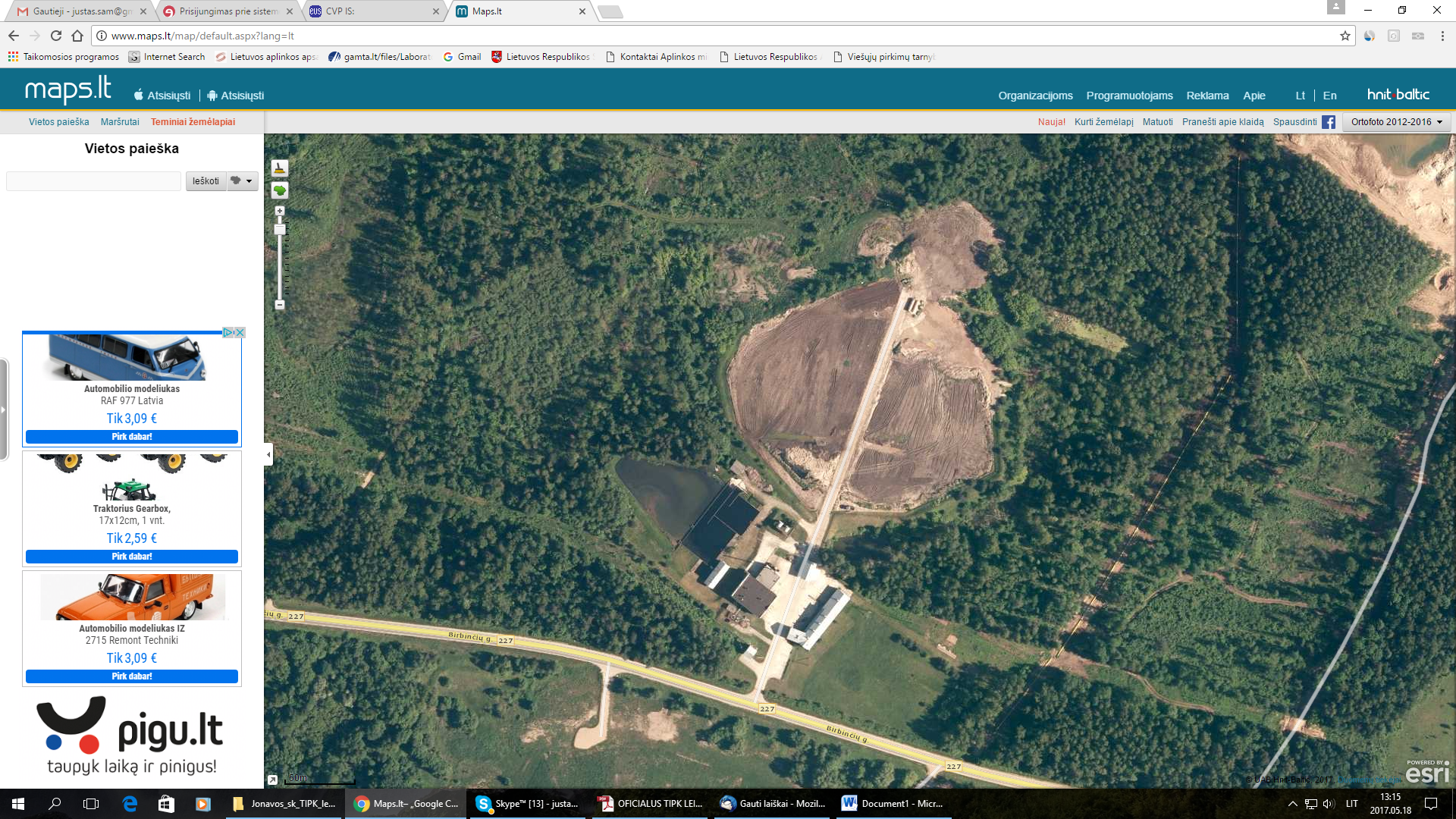 1 pav. VšĮ „Grunto valymo technologijos“ Klaipėdos skyriaus ūkio ir aplinkos žemėlapis3. Naujam įrenginiui – statybos pradžia ir planuojama veiklos pradžia. Esamam įrenginiui – veiklos pradžia. Veiklos pradžia 1995 m. gegužės 30 d.4. Informacija apie asmenis, atsakingus už įmonės aplinkos apsaugą. Atsakingas už aplinkos apsaugą – skyriaus vedėjas Mečislovas Kmita.5. Informacija apie įdiegtas aplinkos apsaugos vadybos sistemas. Yra įdiegta ISO 140001:2004 aplinkosaugos vadybos sistema, ISO 9001:2008 kokybės vadybos standartas ir OHSAS 18001:2007 tarptautinis darbuotojų saugos ir sveikatos valdymo standartas.6. Netechninio pobūdžio santrauka (informacija apie įrenginyje (įrenginiuose) vykdomą veiklą, trumpas visos paraiškoje pateiktos informacijos apibendrinimas). Įrenginyje vykdomas biologinis naftos produktais (NP) užteršto grunto, dumblo ir vandens valymas. Įrenginyje naudojama VšĮ „Grunto valymo technologijos“ specialistų sukurta ir įdiegta pavojingų naftuotų atliekų (grunto, dumblo ir vandens) apdorojimo technologija naudojant specialius naftos produktus skaidančius mikroorganizmus, kurie skaido naftos produktus iki aplinkai nepavojingų junginių. Taip pat užterštam gruntui valyti naudojamas fitoremediacijos metodas (valymas naftos produktams atspariais augalais). Vandens ir dumblo valymo metu naudojami specialūs naftos produktus skaidantys biopreparatai. Įstaigos veiklos rezultatas – iki Lietuvos Respublikos teisės aktuose numatytų reikalavimų išvalytas/sutvarkytas gruntas, dumblas ir vanduo.II. INFORMACIJA APIE ĮRENGINĮ IR JAME VYKDOMĄ ŪKINĘ VEIKLĄ7. Įrenginys (-iai) ir jame (juose) vykdomos veiklos rūšys. 1 lentelė. Įrenginyje planuojama vykdyti ir (ar) vykdoma ūkinė veikla. 8. Įrenginio ar įrenginių gamybos (projektinis) pajėgumas arba vardinė (nominali) šiluminė galia. Komplekso projektinis pajėgumas – išvalyti 8000 t  naftos teršalų per metus. Vienu metu numatoma laikyti/sandėliuoti iki 23000 t atliekų.9. Kuro ir energijos vartojimas įrenginyje (-iuose), kuro saugojimas. Energijos gamyba. 2 lentelė. Kuro ir energijos vartojimas, kuro saugojimas3 lentelė. Energijos gamyba.  III. GAMYBOS PROCESAI10. Detalus įrenginyje vykdomos ir (ar) planuojamos vykdyti ūkinės veiklos rūšių aprašymas ir įrenginių, kuriuose vykdoma atitinkamų rūšių veikla, išdėstymas teritorijoje. Informacija apie įrenginių priskyrimą prie potencialiai pavojingų įrenginių. Klaipėdos skyriaus naftos teršalų biologinio valymo komplekse vykdoma:R3 Organinių medžiagų, nenaudojamų kaip tirpikliai, perdirbimas ir (arba) atnaujinimas (įskaitant kompostavimą ir kitus biologinio pakeitimo procesus), naftos produktais užteršto grunto/dumblo biologinis valymas. Tikslas – aerobiniu ir anaerobiniu būdu suskaidyti teršalus ir sumažinti grunto užterštumą.R5 Kitų neorganinių medžiagų perdirbimas ir (arba) atnaujinimas. Tai apima dirvožemio valymą, po kurio dirvožemis naudojamas. Tikslas -  naftos produktais užteršto grunto, dumblo ir vandens biologinis valymas, naftą oksiduojančių mikroorganizmų pagalba suskaidant naftos teršalus.  R12 Atliekų būsenos ar sudėties pakeitimas, prieš vykdant su jomis bet kurią iš R1-R11 veiklų.R13 R1-R12 veiklomis naudoti skirtų atliekų laikymas (išskyrus laikinąjį laikymą atliekų susidarymo vietoje iki jų surinkimo).D8 Šioje lentelėje nenurodytas biologinis apdorojimas, kurio metu gaunami galutiniai junginiai ar mišiniai šalinami vykdant bet kurią iš D1-D12 veiklų. Tikslas – aerobiniu ir anaerobiniu būdu suskaidyti naftos teršalus ir sumažinti grunto užterštumą naftos produktais iki tokio užterštumo laipsnio, leidžiančio jį perduoti į kitą šalinimo įrenginį, pvz. sąvartyną. D15 D1-D14 nurodytais būdais šalinant skirtingų atliekų laikymas (išskyrus  laikinąjį atliekų laikymą atliekų susidarymo vietoje iki jų surinkimo).Atliekų naudojimo ar šalinimo technologinio proceso schemos ir eigos aprašymas1. Naftos produktais užterštų atliekų naudojimo technologinio proceso schema   2. Naftos produktais užteršto grunto šalinimo technologinio proceso schema   3. Cheminių procesų gamybinių nuotekų plastikų gamybos biologinių valymo įrenginių perteklinio dumblo naudojimo technologinio proceso schema4. Naftos gręžinių dumblo (šlamo) naudojimo schema5. Lijalinių, tepaluotų vandenų naudojimo schema technologinio proceso shemaKlaipėdos skyriaus vykdomos veiklos aprašymasRENKAMA:Rinkimo apvažiavimo būdu surinktos atliekos: naftos produktais užteršti dumblai, gruntai ir atliekos, naftos produktais užteršti skysčiai ir vanduo, naftos mišiniai, ljaliniai vandenys, užteršti ne naftos produktais dumblai (chemijos pramonės įmonėse biologinio valymo metu susidaręs vietoje dumblas, naftos gręžinių dumblas ir atliekos, kuriose yra chloridų), kietosios atliekos, kuriose yra naftos produktų, bus atvežamos į Klaipėdos skyrių.SAUGOMA:Naftos produktais užteršti dumblai, gruntai ir atliekos, naftos produktais užteršti skysčiai ir vanduo, naftos mišiniai, lijaliniai vandenys, užteršti ne naftos produktais dumblai (chemijos pramonės įmonėse biologinio valymo metu susidaręs vietoje dumblas, naftos gręžinių dumblas ir atliekos, kuriose yra chloridų), kietosios atliekos, kuriose yra naftos produktų.NAUDOJAMA: Naftos produktais užteršti dumblai, gruntai ir atliekos, naftos produktais užteršti skysčiai ir vanduo, naftos mišiniai, lijaliniai vandenys, kietosios atliekos, kuriose yra naftos produktų. Užteršti ne naftos produktais dumblai (chemijos pramonės įmonėse biologinio valymo metu susidaręs vietoje dumblas, naftos gręžinių dumblas ir atliekos, kuriose yra chloridų).ŠALINAMA:Naftos produktais užteršti gruntai valomi biologiškai D8 būdu tikslu suskaidyti naftos teršalus ir sumažinti grunto užterštumą iki tokio laipsnio, leidžiančio jį perduoti į kitą šalinimo įrenginį, pvz. sąvartyną. Priimtų atliekų valymas ir sandėliavimas/laikymas vyksta biologinio valymo įrenginyje (aikštelėje). Yrant organinėms medžiagoms jaučiamas pūvančios organikos kvapas, kuris neturėtų viršyti kvapų hedoninio balo (-3,36). Kvapų ribinės vertės nustatytos Lietuvos higienos normoje HN 121:2010 „Kvapo koncentracijos ribinė vertė gyvenamosios aplinkos ore“ , kuri reglamentuoja didžiausią leidžiamą kvapo koncentracijos ribinę vertę gyvenamosios aplinkos ore, kuri yra 8 europiniai kvapo vienetai (8 OUE/m3). Pagal esamus organines atliekas tiekiančių įmonių pajėgumas regione priimamų organinių atliekų kiekis nedidės ir skleidžiami kvapai liks esamame lygmenyje. Biologinis naftos produktais užteršto grunto valymo (atnaujinimo) būdas pagrįstas naftą oksiduojančių mikroorganizmų panaudojimu. Mikroorganizmų naikinančių naftos produktus (bakterijų, grybų, mielių) yra dirvožemyje. Nedideli naftos teršalų kiekiai suskaidomi natūraliai. Tačiau esant dideliam naftos produktų kiekiui, naudojamos papildomos, specialiai išaugintos bakterijos ir biologiniai valikliai.Moksliniais tyrimais nustatyta, kad gamtinius mikrobiologinius procesus galima paspartinti naudojant atrinktus mikroorganizmų štamus. Angliavandenilių destruktoriai sudarius jiems palankias sąlygas žymiai greičiau suskaido naftos produktus iki galutinių, aplinkai nepavojingų junginių. Degradacinės mikroorganizmų savybės labai suaktyvėja įnešant į užterštą gruntą kalio, azoto, fosforo trąšų bei mikroelementų. Biologiniam procesui suaktyvinti (vietoj mineralinių trąšų) gali būti panaudotas biologinio valymo įrenginių apdorotas dumblas, palaikant tinkamą drėgmę, pH, temperatūrą ir pakankamą deguonies kiekį. Reikiama temperatūra pasiekiama natūraliomis sąlygomis pavasario, vasaros, rudens sezono metu. Specialiuose fermenteriuose gaminamas biologinis preparatas, kuris spyruokliniu kultivatoriumi įterpiamas į valomą atlieką (gruntą). Tuo pačiu metu valoma atlieka (gruntas) praturtinamas biogeninėmis medžiagomis. Mikroorganizmai, priklausomai nuo naftos produktų kiekio grunte įterpiami 4 kartus per sezoną. Lietus padeda palaikyti reikiamą  drėgmės kiekį mikroorganizmams. Esant nepakankamam kritulių kiekiui ir valomame grunte atsiradus drėgmės deficitui, atliekamas dirbtinis grunto drėkinimas.Biologinio valymo 21767 m2 ploto įrenginys (aikštelė), įrengtas buvusio statybinio laužo sąvartyno vietoje prieš tai jį išlyginus. Ant išlyginto paviršiaus buvo įrengtas 20 cm storio molio ekranas, toliau ant viršaus supilta 15 cm storio smėlio-žvyro mišinio sluoksnis, kuriame įrengtas drenažas skirtas surinkti ir nuvesti galimą filtratą į valymo įrenginius. Viršutinis įrenginio (aikštelės) sluoksnis padengtas 22 cm betonine danga. Įrenginio (aikštelės) paviršius yra su 0,5% nuolydžiu, kuris uztikrina vandens pertekliaus ir naftos teršalų filtrato pasišalinimą savitaka. Įrenginys (aikštelė) visu perimetru apjuosta perteklinio vandens ir naftos teršalų surinkimo gelžbetoniniu lataku, apipylimuota taip, kad jokie naftos teršalai į dirvožemį nepatenka. Aktyvus naftos produktais užterštų atliekų valymas. Naftos produktais užterštas gruntas, dumblas ir skysti teršalai biologiniu būdu valomi taip:Atvežtos naftos produktais užterštos atliekos (gruntas, dumblas, skystos atliekos) pirmiausiai pasveriami, paimamas mėginys analizei, paskui išpilami į saugojimo aikštelės sektorių Nr. 1. Iš gautų naftos produktais užterštų atliekų kodais 170106*, 170503*, 170507* išrenkamos stambios priemaišos, t.y. akmenys, betono gabalai, gelžbetonio gabalai, plytos ir kt. stambus laužas sukraunama, mechaniškai nuvaloma, asenizacinės mašinos pagalba po spaudimu nuplaunama, perkraunama  ir vėliau perduodama esant poreikiui kitiems naudotojams. Tvarkomos atliekos toliau homogenizuojamos. Naftos teršalais užterštų atliekų pirminio paruošimo valymui technologinio proceso išdavoje susidaro atlieka kodu 190204*, kuri savo fizinėmis savybėmis atitinka gruntą, suvežama į tam skirtą įrenginio (aikštelės) sektorių, ir paskleidžiama iki 40 cm storio sluoksniu. Valymui paruoštos atliekos (grunto) užterštumas naftos produktais neturi viršyti 30 g/kg. Esant didesniam atliekos (grunto) užterštumui (virš 30 g/kg) tam, kad mikroorganizmai turėtų optimalias sąlygas skaidyti angliavandenilius, į atlieką (gruntą) įterpiama išvalyto grunto, gręžinių dumblo. Valoma atlieka (gruntas) praturtinamas biogeninėmis medžiagomis, įterpiant azoto, fosforo, kalio trąšas (NPK), cheminių procesų gamybinių nuotekų plastikų gamybos biologinių valymo įrenginių perteklinį dumblą. Asenizacine automašina aukšto spaudimo siurbliu išpurškiamas paruoštas biopreparatas (tai išskirtų ir selekcionuotų naftą oksiduojančių mikroorganizmų (NOM) kompleksas, naudojamas naftos teršalams skaidyti) ir spyruokliniu kultivatoriumi įterpiamas į valomą atlieką (gruntą). Biopreparatas  įterpiamas periodiškai 4 kartus per valymo sezoną. Valoma atlieka (gruntas) purenamas 2 kartus per savaitę. Kontroliuojama jo drėgmė, esant reikalui-laistoma. Tai aktyvaus naftos produktais užterštos atliekos (grunto) biologinio valymo procesas. Atliekama valymo kontrolė naudojant multiparametrinę grunto analizės sistemą, stebima pH, drėgmės, temperatūros ir naftos produktų kiekio kaita. Pasyvus naftos produktais užterštų atliekų valymas. Atvežtos naftos produktais užterštos atliekos (gruntas, dumblas, skystos atliekos) pirmiausiai pasveriami, paimamas mėginys analizei, paskui išpilami į saugojimo aikštelės sektorių Nr. 1. Iš gautų naftos produktais užterštų atliekų kodais 170106*, 170503*, 170507* išrenkamos stambios priemaišos, t.y. akmenys, betono gabalai, gelžbetonio gabalai, plytos ir kt. stambus laužas sukraunama, mechaniškai nuvaloma, asenizacinės mašinos pagalba po spaudimu nuplaunama, perkraunama  ir vėliau perduodama esant poreikiui kitiems naudotojams. Tvarkomos atliekos toliau homogenizuojamos, įterpiamas biopreparatas. Naftos teršalais užterštų atliekų pirminio paruošimo valymui technologinio proceso išdavoje susidaro atlieka kodu 190204*, kuri savo fizinėmis savybėmis atitinka gruntą. Esant užpildytam įrenginiui (aikštelei), kuriame vyksta aktyvus atliekos (grunto) biologinis valymas, ši homogenizuota atlieka kaupiama įrenginio (aikštelės) sektoriuje Nr. 1 pasyviam valymui t.y. homogenizuotoje atliekoje (grunte) įterpus biopreparatą, šiltuoju metų laikotarpiu kaupe vyksta pasyvus biologinis valymas. Kaupo viršutinio sluoksnio pasyviam valymui suaktyvinti pasėjama aukštesnieji augalai, vyksta fitoremediacijos procesas.Išvalytas gruntas po išvalymo kodu 2508 - kiti moliai, gavus Klaipėdos RAAD Klaipėdos rajono agentūros leidimą, naudojamas antros eilės (rezervinės) biologinio valymo aikštelės įrengimui. Numatant išvalytą gruntą perduoti kitiems vartotojams, reikalingas Klaipėdos RAAD Klaipėdos rajono agentūros leidims. Leidimas išduodamas tada, kai patikrinus nustatoma, kad atliekos išvalymo laipsnis atitinka teisės aktų reikalavimus ir išvalytas gruntas nebelaikomas atlieka, o inertine medžiaga. Ši inertinė medžiaga gali būti perduodama statybininkams, kelininkams, kelių ir geležinkelių sankasoms įrengti, pramoninių objektų vertikalinei planiruotei įrengti ar kitoms reikmėms.Ekspres analize nustačius didelį užterštumą naftos produktais ir stambiomis mechaninėmis priemaišomis, dalis naftos teršalų apdorojama/atskiriama, išgaunami naftos produktų mišiniai ir statybinis laužas, kurie vėliau perduodami kitiems naudotojams. Likusios atliekos valomos biologiniu būdu.Kartu su valomomis atliekomis patekęs statybinis laužas, betono ir gelžbetonio nuolaužos, akmenys, plytos yra išrenkamos, kruopščiai nuvalomos mechaniniu būdu, po to perduodama esant poreikiui kitiems naudotojams. Esant poreikiui gaunamas naftos produktais užterštas gruntas gali būti valomas biologiniu būdu (D8) taip:Atvežtas naftos produktais užterštas gruntas 170503* pirmiausiai pasveriamas, paimamas mėginys analizei, paskui išpilamas į saugojimo aikštelės sektorių Nr. 1. Prasidėjus valymo sezonui, NP užterštas gruntas suvežamas į tam skirtą įrenginio (aikštelės) sektorių, ir paskleidžiama iki 40 cm storio sluoksniu. Gruntas praturtinamas biogeninėmis medžiagomis, įterpiant azoto, fosforo, kalio trąšas (NPK), cheminių procesų gamybinių nuotekų plastikų gamybos biologinių valymo įrenginių perteklinį dumblą ir gręžinių gręžimo dumblą. Asenizacine automašina aukšto spaudimo siurbliu išpurškiamas paruoštas biopreparatas ir spyruokliniu kultivatoriumi įterpiamas į valomą gruntą. Biopreparatas įterpiamas periodiškai 4 kartus per valymo sezoną. Valoma atlieka (gruntas) purenamas 2 kartus per savaitę. Kontroliuojama jo drėgmė, esant reikalui-laistoma. Atliekama valymo kontrolė, sekama pH, drėgmės, temperatūros ir naftos produktų kiekio kaita. To pasekoje gaunamas gruntas, kurio likutinis užterštumas leidžia jį perduoti į kitą šalinimo įrenginį, pvz. sąvartyną.Atvežtas cheminių procesų gamybinių nuotekų plastikų gamybos biologinių valymo įrenginių perteklinis dumblas pirmiausia yra pasveriamas, išpilamas įrenginyje (aikštelėje) ir naudojamas naftos produktais užterštų atliekų valymo procesui suaktyvinti. Po to substratas paskleidžiamas biologinio valymo įrenginyje (aikštelėje) 35-40 cm sluoksniu. Tolesnis valymo procesas vykdomas prisilaikant naftos produktais užteršto grunto valymo technologijos. Visas gautas cheminių procesų gamybinių nuotekų plastikų gamybos biologinių valymo įrenginių perteklinis dumblas sunaudojamas naftos produktais užteršto grunto valymo suaktyvinimui, kompostas negaminamas.Gaunamas iš AB „LOTOS Geonafta“ vykdomų naftos paieškinių žvalgybinių ir eksploatacinių gręžinių gręžimo metu susidaręs dumblas (šlamas) yra pasveriamas, išpilamas į saugojimo aikštelės sektorių Nr. 1, yra sąlyginai inertiškas aplinkosauginiu požiūriu su nežymia naftos koncentracija. Jis, kaip tokia inertinė medžiaga, siekiant optimizuoti naftos teršalų koncentraciją, yra homogenizuojamas su didesnės koncentracijos naftos produktais užterštomis atliekomis ir toliau valomas naftos teršalų biologinio valymo reglamente patvirtintu būdu.Lijaliniai ir tepaluoti vandenys pasveriami, paimamas mėginys ir išpilami į tam skirtą saugojimo aikštelės sektorių Nr. 1. Ten priimti užteršti vandenys nusistovi, paviršiuje išsiskiria naftos produktų mišiniai, kurie kartu su lietaus vandenimis nuteka į valymo įrenginių I-ą akumuliacinės talpos sekciją. Susikaupę I-oje valymo įrenginių akumuliacinėje sekcijoje naftos produktų mišiniai asenizacinės mašinos pagalba surenkami, supilami į tam skirtas metalines talpas (2×60 t talpos, 1×20 t talpos) ir vėliau perduodami kitiems naudotojams.Metų bėgyje aktyviai valant sutvarkoma virš 8000 tonų naftos produktais užterštų atliekų (grunto, dumblo, vandens). Metų bėgyje kaupiami ir laikomi naftos teršalai tam skirtoje įrenginio (aikštelės) vietoje. Klaipėdos skyriaus naftos teršalų biologinio valymo kompleksas pagal 2001-10-08 Nr.VIII-1972 Potencialiai pavojingų įrenginių priežiūros įstatymą nepriskiriamas potencialiai pavojingiems įrenginiams.11. Planuojama naudoti technologija ir kiti gamybos būdai, skirti teršalų išmetimo iš įrenginio (-ių) prevencijai arba, jeigu tai neįmanoma, išmetamų teršalų kiekiui mažinti. Įrenginyje naudojama VšĮ „Grunto valymo technologijos“ specialistų sukurta ir įdiegta pavojingų naftuotų atliekų (grunto, dumblo ir vandens) apdorojimo technologija naudojant specialius naftos produktus skaidančius mikroorganizmus, kurie skaido naftos produktus iki aplinkai nepavojingų junginių. Įrenginys skirtas biologiškai valyti naftos produktais užterštą gruntą, dumblą ir vandenį skaidant juose esančius naftos produktus, gamybiniame procese paskutinėje fazėje nesusidaro pavojingų atliekų, todėl prevencinės priemonės išmetamų teršalų kiekiui mažinti nereikalingos.12. Pagrindinių alternatyvų pareiškėjo siūlomai technologijai, gamybos būdams ir priemonėms aprašymas, išmetamųjų teršalų poveikis aplinkai arba nuoroda į PAV dokumentus, kuriuose ši informacija pateikta. Klaipėdos skyriaus naftos teršalų biologinio valymo komplekse vykdomų gamybinių procesų pagrindinių alternatyvų aprašymas negalimas, nes analogiško įrenginio nėra, yra tik atskiros technologijos gruntui, dumblui ir vandeniui nuo naftos teršalų valyti. VšĮ „Grunto valymo technologijos“ turi nemažai patentų: Nr. 5579 (LT) „Grunto užteršto nafta arba jos produktais biologinio valymo būdas“, Nr. 5587 (LT) „Naftą oksiduojančių mikroorganizmų terpės gavimo būdas ir tuo būdu gauta terpė“, Nr. 5057 (LT) „Biopreparatas nafta užterštam gruntui ir vandeniui valyti, jo gavimo būdas ir panaudojimas“ ir kitus patentus, kuriuos naudoja savo veikloje. Bendradarbiaujama su mokslinių organizacijų specialistais, išleista nemažai mokslinių knygų apie teršalų valymo būdus pvz. „Aplinkos biologinis valymas“.13. Kiekvieno įrenginio naudojamų technologijų atitikimo technologijoms, aprašytoms Europos Sąjungos geriausiai prieinamų gamybos būdų (GPGB) informaciniuose dokumentuose ar išvadose, palyginamasis įvertinimas.4 lentelė. Įrenginio atitikimo GPGB palyginamasis įvertinimas14. Informacija apie avarijų prevencijos priemones (arba nuoroda į Saugos ataskaitą ar ekstremaliųjų situacijų valdymo planą, jei jie pateikiami prieduose prie paraiškos). Klaipėdos skyriaus naftos teršalų biologinio valymo kompleksas pagal 2001-10-08 Nr.VIII-1972 Potencialiai pavojingų įrenginių priežiūros įstatyme nepriskiriamas potencialiai pavojingiems įrenginiams, todėl avarijų prevencinės priemonės nenumatomos. Objektas nepriskiriamas prie pavojingų objektų, kuriems reikia rengti rizikos analizės projektą ar avarijų likvidavimo planą. Gaisrų ar kitų ekstremalių situacijų tikimybė yra labai maža. Yra užtikrintos gaisrų prevencijos priemonės: stacionari gesinimo sistema, nedegūs audeklai, gesintuvai, įrengtas aktyvus žaibolaidis. Veiklos metu pavojingos medžiagos nenaudojamos. Priešgaisrinės priemonės yra parenkamos vadovaujantis Priešgaisrinės saugos ir gelbėjimo departamento prie Lietuvos Respublikos vidaus reikalų ministerijos direktoriaus 2005-02-18 įsakymu Nr.64 „Dėl bendrųjų priešgaisrinės saugos taisyklių patvirtinimo ir kai kurių priešgaisrinės apsaugos departamento prie vidaus reikalų ministerijos ir priešgaisrinės apsaugos ir gelbėjimo departamento prie vidaus reikalų ministerijos direktoriuas įsakymų pripažinimo netekusių galios“ (Žin., 2005, Nr.26-852). Įrengtos teritorijos vaizdo stebėjimo kameros, priešgaisrinės ir apsaugos signalizacijos administracijos ir sandėlio patalpoms.IV. ŽALIAVŲ IR MEDŽIAGŲ NAUDOJIMAS, SAUGOJIMAS15. Žaliavų ir medžiagų naudojimas, žaliavų ir medžiagų saugojimas. 5 lentelė. Naudojamos ir (ar) saugomos žaliavos ir papildomos (pagalbinės) medžiagos6 lentelė. Tirpiklių turinčių medžiagų ir mišinių naudojimas ir saugojimas. Lentelė nepildoma, nes tirpiklių turinčių medžiagų ar preparatų įmonė nenaudoja ir nesaugo.V. VANDENS IŠGAVIMAS16. Informacija apie vandens išgavimo būdą (nuoroda į techninius dokumentus, statybos projektą ar kt.). 7 lentelė. Duomenys apie paviršinį vandens telkinį, iš kurio numatoma išgauti vandenį, vandens išgavimo vietą ir planuojamą išgauti vandens kiekį. Lentelė nepildoma, nes įmonė paviršinio vandens nenaudoja.8 lentelė. Duomenys apie planuojamas naudoti požeminio vandens vandenvietesVI. TARŠA Į APLINKOS ORĄ Vadovaujantis LR Aplinkos ministro 2013 m. liepos 15 d. Nr. D1-528 įsakymu „DĖL TARŠOS INTEGRUOTOS PREVENCIJOS IR KONTROLĖS LEIDIMŲ IŠDAVIMO, PAKEITIMO IR GALIOJIMO PANAIKINIMO TAISYKLIŲ PATVIRTINIMO“ tarša į aplinką reglamentuojama, kai energijos šaltinio galia yra lygi arba didesnė nei 50 MW. skyrius nepildomas, nes pas mus patalpų apšildymui naudojama malkomis kūrenamas buitinis katilas ATMOS-80. Metų bėgyje sukūrenama iki 90 ktm malkų. Degimo metu išsiskiria dūmai, pelenai. Tokiam katilui oro užterštumo parametrai nereglamentuojami. 17. Į aplinkos orą numatomi išmesti teršalai. 9 lentelė. Į aplinkos orą numatomi išmesti teršalai ir jų kiekis10 lentelė. Stacionarių aplinkos oro taršos šaltinių fiziniai duomenys. Įrenginio pavadinimas _________________________________________________11 lentelė. Tarša į aplinkos orą. Įrenginio pavadinimas 	12 lentelė. Aplinkos oro teršalų valymo įrenginiai ir taršos prevencijos priemonės. Įrenginio pavadinimas 	13 lentelė. Tarša į aplinkos orą esant neįprastoms (neatitiktinėms) veiklos sąlygoms. Įrenginio pavadinimas 	VII. ŠILTNAMIO EFEKTĄ SUKELIANČIOS DUJOSSkyrius nepildomas, nes nėra kriterijų.18. Šiltnamio efektą sukeliančios dujos. 14 lentelė. Veiklos rūšys ir šaltiniai, iš kurių į atmosferą išmetamos ŠESD, nurodytos Lietuvos Respublikos klimato kaitos valdymo finansinių instrumentų įstatymo 1 priede. VIII. TERŠALŲ IŠLEIDIMAS SU NUOTEKOMIS Į APLINKĄ 19. Teršalų išleidimas su nuotekomis į aplinką. PASTABA. Galiojančio leidimo nekeičiamoje dalyje nustatytos sąlygos galioja tik jeigu įmonė išleidžia nuotekas į gamtinę aplinką. 15 lentelė. Informacija apie paviršinį vandens telkinį (priimtuvą), į kurį planuojama išleisti nuotekas. PASTABA. Kompleksas suprojektuotas taip, kad nuotekų į aplinką išleisti nereikia. Nuotekos gali būti išleidžiamos vienkartiniai tik gavus atskirą RAAD leidimą. Nuo įmonės eksploatavimo pradžios (1995.05.30) nuotekos nebuvo išleidžiamos į aplinką, todėl leistina vandens telkinio apkrova neskaičiuojama.16 lentelė. Informacija apie nuotekų išleidimo vietą/priimtuvą (išskyrus paviršinius vandens telkinius), į kurį planuojama išleisti nuotekas. Nepildoma, nes gali būti išleidžiama kartu su paviršiniais vandenimis.17 lentelė. Duomenys apie nuotekų šaltinius ir / arba išleistuvus18 lentelė. Į gamtinę aplinką planuojamų išleisti nuotekų užterštumas PASTABA. Lentelėje didžiausias nuotekų užterštumas buvo nustatytas vadovaujantis Nuotekų tvarkymo reikalavimais (Žin., 2006, Nr. 59-2103, 2010, Nr. 59-2938). Azoto ir fosforo valymas nebuvo numatyti valyti pastatytuose nuotekų valymo įrenginiuose.19 lentelė. Objekte / įrenginyje naudojamos nuotekų kiekio ir taršos mažinimo priemonės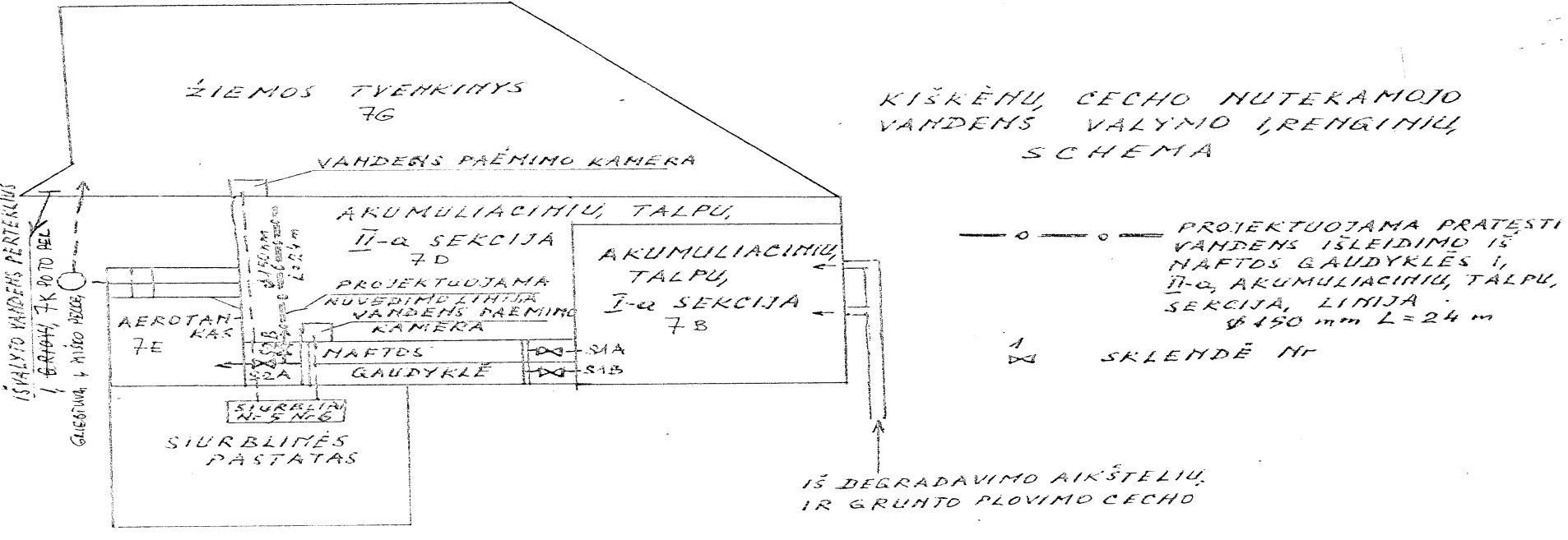 20 lentelė. Numatomos vandenų apsaugos nuo taršos priemonės. Kaip atskira priemonė nenumatoma.21 lentelė. Pramonės įmonių ir kitų abonentų, iš kurių planuojama priimti nuotekas (ne paviršines), sąrašas ir planuojamų priimti nuotekų savybės. Lentelė nepildoma, nes nuotekų priimti nėra galimybių ir neplanuojama.22 lentelė. Nuotekų apskaitos įrenginiaiIX. DIRVOŽEMIO IR POŽEMINIO VANDENS APSAUGA20. Dirvožemio ir gruntinių vandenų užterštumas. Duomenys apie žinomą įmonės teritorijos dirvožemio ir (ar) požeminio vandens taršą, nurodant galimas priežastis, kodėl šis užteršimas įvyko arba vyksta tiek dirvos paviršiuje, tiek gilesniuose dirvos sluoksniuose, jei nerengiama užterštumo būklės ataskaita. Galima žemės tarša esant neįprastoms (neatitiktinėms) veiklos sąlygoms ir priemonės galimai taršai esant tokioms sąlygoms išvengti ar ją riboti. VšĮ „Grunto valymo technologijos“ Klaipėdos skyrius ūkinę veiklą vykdo tam tikslui suprojektame ir įrengtame naftos teršalų biologinio valymo komplekse, kuriame pagal projektą yra įrengtos saugios dangos ir drenažo sistemos su valymo įrenginiais. Surinkti drenažiniai vandenys, lietaus ir kitos nuotekos apvalomos valymo įrenginiuose ir pakartotinai naudojamos užteršto grunto valymui. Yra vykdomas požeminio vandens monitoringas, teikiamos ataskaitos Aplinkos apsaugos agentūrai ir Lietuvos geologijos tarnybai. Avarijų ir kitų ekstremalių reiškinių neįvyko. Klaipėdos RAAD neturi informacijos apie VšĮ „Grunto valymo technologijos“ Klaipėdos skyriuje įvykusias avarijas ar kitus įvykius, kurių metu galėjo būti užteršta įmonės teritorija, dirvožemis ir gruntiniai vandenys.X. TRĘŠIMAS21. Informacija apie biologiškai skaidžių atliekų naudojimą tręšimui žemės ūkyje. Nenaudojama.22. Informacija apie laukų tręšimą mėšlu ir (ar) srutomis. Netręšiama.       23. Azoto, fosforo, kalio (NPK) trąšos yra naudojamos naftos produktus skaidančių mikroorganizmų gyvybingumui palaikyti. Nepanaudojus NPK trąšų mikroorganizmai nesidaugina ir valymo procesas nevyksta. Pasibaigus valymo procesui NPK trąšos yra sunaudojamos mikroorganizmų gyvybingumui palaikyti ir gauta inertinė medžiaga (gruntas) naudojama atsižvelgiant į poreikį.XI. NUMATOMAS ATLIEKŲ SUSIDARYMAS, NAUDOJIMAS IR (AR) ŠALINIMAS23. Atliekų susidarymas. 23 lentelė. Numatomas susidarančių atliekų kiekis. Įrenginio pavadinimas VšĮ „Grunto valymo technologijos“ Klaipėdos skyriaus naftos teršalų biologinio valymo kompleksas24. Atliekų naudojimas ir (ar) šalinimas:24 lentelė. Numatomos naudoti (išskyrus laikyti) atliekos (atliekas naudojančioms įmonėms)Įrenginio pavadinimas VšĮ „Grunto valymo technologijos“ Klaipėdos skyriaus naftos teršalų biologinio valymo kompleksas24 lentelėje nurodytos atliekos VšĮ „Grunto valymo technologijos“ Klaipėdos skyriuje numatomos suhomogenizuoti ir vėliau naudoti. Naftos teršalų pirminio paruošimo valymui technologinio proceso išdavoje susidaro atlieka - suhomogenizuotos atliekos, kuriose yra bent vienos rūšies pavojingų atliekų, savo fizinėmis savybėmis atitinka gruntą kodu 190204*, kuri toliau biologinio valymo aikštelėje paskleidžiama iki 40 cm storio sluoksniu ir valoma biologiniu būdu (R5).24 A lentelė. Numatomos naudoti (išskyrus laikyti) atliekos (atliekas naudojančioms įmonėms)Įrenginio pavadinimas VšĮ „Grunto valymo technologijos“ Klaipėdos skyriaus naftos teršalų biologinio valymo kompleksas Po atliekų suhomogenizavimo numatomos naudoti atliekosNaftos teršalų pirminio paruošimo valymui technologinio proceso išdavoje susidaro atlieka kodu 190204*, kuri toliau biologinio valymo aikštelėje paskleidžiama iki 40 cm storio sluoksniu ir valoma biologiniu būdu (R5). 25 lentelė. Numatomos šalinti (išskyrus laikyti) atliekos (atliekas šalinančioms įmonėms)Esant poreikiui priimamas naftos produktais užterštas gruntas gali būti valomas D8 būdu, ko pasekoje gaunamas gruntas, kurio likutinis užterštumas leidžia jį perduoti į kitą šalinimo įrenginį, pvz. sąvartyną.26 lentelė. Numatomas laikinai laikyti atliekų kiekis (įmonėms, numatančioms laikinai laikyti, naudoti ir (ar) šalinti skirtas atliekas). Nepildoma.27 lentelė. Numatomas laikyti atliekų kiekisVšĮ „Grunto valymo technologijos“ Klaipėdos skyriuje vienu metu numatoma laikyti/sandėliuoti iki 23000 t atliekų. 8000 t kodu 190204* paskleista biologinio valymo aikštelėje, 15000 t laikoma rezerve.25. Papildomi duomenys pagal Atliekų deginimo aplinkosauginių reikalavimų, patvirtintų Lietuvos Respublikos aplinkos ministro 2002 m. gruodžio 31 d. įsakymu Nr. 699 (Žin., 2003, Nr. 31-1290; 2005, Nr. 147-566; 2006, Nr. 135-5116; 2008, Nr. 111-4253; 2010, Nr. 121-6185; 2013, Nr. 42-2082), 8, 81 punktuose. Nepildoma.26. Papildomi duomenys pagal Atliekų sąvartynų įrengimo, eksploatavimo, uždarymo ir priežiūros po uždarymo taisyklių, patvirtintų Lietuvos Respublikos aplinkos ministro 2000 m. spalio 18 d. įsakymu Nr. 444 (Žin., 2000, Nr. 96-3051), 50, 51 ir 52 punktų reikalavimus. Nepildoma.XII. TRIUKŠMO SKLIDIMAS IR KVAPŲ KONTROLĖ27. Informacija apie triukšmo šaltinius ir jų skleidžiamą triukšmą. Įrenginio pavadinimas VšĮ „Grunto valymo technologijos“ Klaipėdos skyrius. Įmonės ūkinėje veikloje pagrindiniai triukšmo šaltiniai yra ekskavatorius, traktorius, autopakrovėjas ir du automobiliai. Objektas randasi miške, šalia kelio Jakai-Dovilai. Artimiausias gyvenamas namas šiaurės vakarų pusėje, nutolęs nuo objekto 500 m atstumu. Pietų pusėje uždarytas buitinių atliekų savartynas, šiaurės  rytų pusėje – miškas, gyvenvietė randasi už miško apie 1500 m atstumu, rytų pusėje Dovilų gyvenvietėje esanti mokykla, vaikų darželis, ambulatorija, seniūnija ir kitos įstaigos randasi 3000-4000 m atstumu. Esant tokiems atstumams, skleidžiamas dirbančių įrengimų ir mechanizmų garsas išvardintoms jautrioms vietoms praktinės (tikėtina ir teorinės) įtakos neturi.27a. lenetelė. Garso slėgio lygiai (GSL) už veiklos ribųPastaba. 1 – turi būti nurodomi triukšmo lygiai dienos, vakaro ir nakties metu bei pagrindiniai triukšmo šaltiniai.Šiuo metu gamyboje vietoje išvardintų lentelėje mechanizmų naudojama pažangesni ratinis grunto purenimo ir aeravimo įrenginys Komatsu WA 100M-6 ir vikšrinis intensyvaus grunto homogenizavimo ir periodinio grunto valymo vietos keitimo įrenginys Komatsu D37EX-22. Šių mechanizmų skleidžiamas triukšmas mažesnis 15-20 proc.28. Triukšmo mažinimo priemonės. Remiantis LR Sveikatos ministro 2007-07-02 įsakymu Nr. V-555 Dėl Lietuvos higienos normos HN 33:2007 „Akustinis triukšmas. Triukšmo ribiniai dydžiai gyvenamuosiuose ir visuomeninės paskirties pastatuose bei jų aplinkoje“ patvirtinimo (Žin., 2007, Nr. 75-2990), artimiausioje įmonei gyvenamųjų ir visuomeninės paskirties pastatų aplinkoje maksimalus garso lygis neturi viršyti dieną (600-1800) – 70 dB (A); vakare (1800-2200) – 65 dB (A); naktį (2200-600) – 60 dB (A). Veikla vykdoma vadovaujantis Lietuvos Respublikos darbo kodekse numatytos 5 darbo dienų savaitės nuostata. Darbo pradžia 700, darbo pabaiga 1600, penktadieniais darbo pradžia 700, pabaiga 1545. Pietų pertrauka 1100-1145. Šeštadieniais, sekmadieniais, šventinėmis ir kitomis išeiginėmis dienomis nedirbama.29. Įrenginyje vykdomos veiklos metu skleidžiami kvapai. Vertinamoje ūkinėje veikloje iš užteršto grunto sandėliavimo aikštelės galima tarša specifiniais naftos produktų kvapais. Lietuvos higienos norma HN 121:2010 „Kvapo koncentracijos ribinė vertė gyvenamosios aplinkos ore“ reglamentuoja didžiausią leidžiamą kvapo koncentracijos ribinę vertę gyvenamosios aplinkos ore, kuri yra 8 europiniai kvapo vienetai (8 OUE/m3). Cheminės medžiagos kvapo slenksčio vertė – pati mažiausia cheminės medžiagos koncentracija, kuriai esant 50 % kvapo vertintojų (ekspertų), vadovaudamiesi dinaminės olfaktometrijos metodu, nustatytu LST EN 13725:2004/AC:2006 „Oro kokybė. Kvapo stiprumo nustatymas dinamine olfaktometrija“, pajunta kvapą. Cheminių medžiagų kvapo slenksčio vertė prilyginama vienam Europos kvapo vienetui (1 OUE/m3).LOJ slenkstinė kvapo vertė priimta pagal Lietuvos naftos produktų prekybos įmonių asociacijos tinklalapyje (http://www.oilunion.lt/lit/Specialistu_komentarai/76/97/837) nurodoma mažiausia naftos angliavandenilių kvapo pajutimo vertę - 0,3 mg/m3. Ši koncentracija atitinka 1 kvapo vienetą (OUE/m3).Pagrindinė  veikla yra naftos produktais užteršto grunto, dumblo, skystų naftos teršalų priėmimas,  sandėliavimas ir valymas. Proceso metu iš esamos NP užterštos atliekos išsiskiria naftos angliavandeniliai.V. Maslinsko IĮ „Ekolabora“ užsakymu pagal 2010-09-02—03 iš VšĮ „Grunto valymo technologijos“ Klaipėdos skyriaus paimtus ir pateiktus mėginius AB „Orlen Lietuva“ Aplinkos tyrimų laboratorija atliko angliavandenilių koncentracijos matavimus. Mėginiai buvo paimti 4 taškuose. LOJ tyrimų rezultatai pateikiami 2010-09-03 Tyrimų protokolu Nr. 194/2010-09 (žr. Paraiškos Priedas Nr. 3).Be šios pagrindinės veiklos yra priimami naftos gręžinių ir chemijos pramonės biologinio valymo įrenginių dumblai. Naftos gręžinių dumble esančios sudėtinės dalys nėra lakios ir kvapų neskleidžia. Ištyrus biologinio valymo įrenginių dumblą nustatyta, kad bendrame sausų medžiagų kiekyje organinės medžiagos sudaro 93,5% (LST EN ISO 12879:2002),  sudėtyje yra sunkieji metalai, kurių koncentracija neviršija leistinos, taip pat sudėtyje yra azotas ir fosforas, pH-7,07. Naftos teršalų biologiniam valymui, atsižvelgiant į ES GPGB informaciniuose dokumentuose pateiktas rekomendacijas, kaip azoto ir fosforo šaltinis naudojamas chemijos pramonės valymo įrenginių dumblas. Proceso metu  organinės medžiagos skaidosi, valomame naftos produkais užterštame grunte, dumble, vandenyje esantys mikroorganizmai naudoja organinio dumblo anglį, azotą, fosforą ir kitus elementus. Procesas užtrunka 15-20 parų ir po to kvapo nesijaučia. Ši technologinė priemonė leidžia iš pradžių sumažinti, o vėliau ir visiškai pašalinti skleidžiamus kvapus. Kvapų sklaidos modeliavimo rezultatai pateikiami paraiškos Priede Nr. 3 „Kvapų sklaidos modeliavimo rezultatai“.30. Kvapų sklidimo iš įrenginių mažinimo priemonės, atsižvelgiant į ES GPGB informaciniuose dokumentuose pateiktas rekomendacijas kvapams mažinti. Ūkinės veiklos įtakojamo kvapo koncentracija neviršys 8-ių europinių kvapo vienetų 40 metrų atstumu nuo gyvenamųjų namų ar visuomeninės paskirties pastatų aplinkos ore bei esant reikalui t. y. Gyventojų skundams, bus rengiamas kvapų skleidimo sumažinimo planas. Per įmonės veiklos laikotarpį t. y. nuo 1995 m. gegužės mėn. iki šiol skundų negauta.XIII. Aplinkosaugos veiksmų planas28 lentelė. Aplinkosaugos veiksmų planasIšplėstinis planas nerengiamas. Įstaigos specialistai dalyvaudami biotechnologijų vystymosi programose toliau kuria naujas aplinkosaugos technologijas: VšĮ „Grunto valymo technologijos“ specialistų sukurta ir įdiegta pavojingų atliekų valymo technologija pagrįsta naftuotų atliekų paruošimu ir galutiniu valymu naudojant specialius mikroorganizmus, kurie geba suskaidyti naftos produktus vandenyje, dumble ir grunte. Tai yra pažangi atliekų tvarkymo biotechnologija, kurios metu nesusidaro antrinės atliekos ir emisijos į atmosferą.Gamybinių operacijų vykdymui įsigyta pažangūs ratinis grunto purenimo ir aeravimo įrenginys Komatsu WA 100M-6 ir vikšrinis intensyvaus grunto homogenizavimo ir periodinio grunto valymo vietos keitimo įrenginys Komatsu D37EX-22, ko pasekoje sumažėjo kuro sąnaudos, skleidžiamas triukšmas.XIV. PARAIŠKOS PRIEDAI, KITA PAGAL TAISYKLES REIKALAUJAMA INFORMACIJA IR DUOMENYS Atliekų naudojimo ar šalinimo techninis reglamentas, 27 lapai;Atliekų tvarkymo veiklos nutraukimo planas, 12 lapų;Kvapų sklaidos modeliavimo rezultatai, 6 lapai.Įrenginio pavadinimasĮrenginyje planuojamos vykdyti veiklos rūšies pavadinimas pagal Taisyklių 1 priedą ir kita tiesiogiai susijusi veikla12Klaipėdos skyriaus naftos teršalų biologinio valymo kompleksasPavojingų atliekų šalinimas arba naudojimas kai pajėgumas didesnis kaip 10 tonų per dieną, įskaitant vieną ar daugiau veiklos rūšių: biologinis apdorojimas.Energetiniai ir technologiniai ištekliaiTransportavimo būdasPlanuojamas sunaudojimas,matavimo vnt. (t, m3, KWh ir kt.)Kuro saugojimo būdas (požeminės talpos, cisternos, statiniai, poveikio aplinkai riziką mažinantys betonu dengti kuro saugyklų plotai ir pan.)1234a) elektros energijaAB „Energijos skirstymo operatorius“ elektros tinklai35000 KWhXb) šiluminė energijaXc) gamtinės dujosd) suskystintos dujose) mazutasf) krosninis kurasg) dyzelinasAutotransportas7 tCisternosh) akmens anglisi) benzinasAutotransportas0,6 tMažmeninė prekybaj) biokuras:1)malkosAutotransportas90 m3Statiniai2)k) ir kitiEnergijos rūšisĮrenginio pajėgumasPlanuojama pagaminti123Elektros energija, kWh--Šiluminė energija, kWh227,95227,95Eil. Nr.Aplinkos komponentai, kuriems daromas poveikisNuoroda į ES GPGB informacinius dokumentus, anotacijas 2GPGB technologijaSu GPGB taikymu susijusios vertės, vnt.AtitikimasAtitikimasPastabos123456675.1. Bendrieji GPGB 5.1. Bendrieji GPGB 1Įgyvendinti ir laikytis aplinkos vadybos sistemos, kuri apibrėžia funkcijas pagal veiklos specifikąWT, sk. 4.1.2.8Įdiegti aplinkos vadybos sistemąSistemos įgyvendinimas ir taikymas koncentruoja dėmesį į aplinkosaugos veiksmingumąAVS diegiamaAVS diegiamaatitinka2Turėti gero ūkininkavimo tvarką, apimantį technines priėmimo procedūras ir tinkamo darbuotojų apmokymo programą taikyti prevencinius veiksmus saugos klausimais ir pavojų aplinkai atvejaisWT, sk. 4.1.1.5; 4.1.2.5; 4.1.2.10; 4.1.4.8; 4.1.4.3Užtikrinti, kad visi dokumentai būtų patikrinti ir bet kokie neatitikimai išspręsti iki atliekų priėmimo. Atlikti vizualinį patikrinimą prieš atliekų iškrovimą.Kontroliuoti grunto valymo aikštelės būklę, valymo įrenginių būklę.Nustato atliekų šaltinį, sudėtį bei pavojingumą. Neleidžia priimti atliekas be rašytinės informacijos. Mažina saugojimo problemas.Priimamos nustatytos kilmės atliekos, patikrinus krovinio važtaraščius bei pavojingų atliekų lydraščius. Darbuotojų veiksmus reguliuoja darbo instrukcijos ir atliekų tvarkymo reglamentas. Atsakingi už atliekų tvarkymo organizavimą turi atitinkamą kvalifikaciją. Atliekama periodinė įrengimų apžiūra, sistemų sandarumo kontrolėPriimamos nustatytos kilmės atliekos, patikrinus krovinio važtaraščius bei pavojingų atliekų lydraščius. Darbuotojų veiksmus reguliuoja darbo instrukcijos ir atliekų tvarkymo reglamentas. Atsakingi už atliekų tvarkymo organizavimą turi atitinkamą kvalifikaciją. Atliekama periodinė įrengimų apžiūra, sistemų sandarumo kontrolėatitinka3Turėti glaudžius santykius su atliekų gamintojaisWT, sk. 4.1.2.9Iš atliekų gamintojų siekiama gauti tikslią atliekų sudėtį.Mažina apdorojimo kaštusInformacija apie pristatomų atliekų sudėtį numatyta sutartyse su jų turėtojaisInformacija apie pristatomų atliekų sudėtį numatyta sutartyse su jų turėtojaisatitinka4Turėti pakankamai atitinkamos kvalifikacijos personalo.WT, sk. 4.1.2.10Visiems darbuotojams turi būti taikomas konkretaus darbo, mokymo ir tęstinio mokymo programosApsaugo įrenginį nuo incidentųDarbuotojams sudarytos sąlygos tobulinti profesinius įgūdžius, kelti kvalifikaciją.Darbuotojams sudarytos sąlygos tobulinti profesinius įgūdžius, kelti kvalifikaciją.atitinka1Atliekos priėmime23456675Turėti konkrečių žinių apie atliekų rūšis, atliekų kilmęWT, sk. 4.1.1.1Už atliekų valdymo sistemą pirmiausia turi būti atliekų gamintojo atsakomybė, jis praneša atliekų surinkėjui apie atliekų sudėtį. Tai svarbu, kai vykdomas klasifikavimas ir identifikavimas. Mažina incidentų ar netinkamų operacijų rizikąApdoroti priimamos naftos produktų atliekos, gręžinių dumblas ir atliekos,kuriuose yra chloridų, gręžinių dumblas ir atliekos kuriose yra naftos,chemijos pramonės nuotekų valymo jų susidarymo vietoje dumblas, kurių kilmė ir charakteristikos aptariamos sudarant sutartis su atliekų turėtojais.Apdoroti priimamos naftos produktų atliekos, gręžinių dumblas ir atliekos,kuriuose yra chloridų, gręžinių dumblas ir atliekos kuriose yra naftos,chemijos pramonės nuotekų valymo jų susidarymo vietoje dumblas, kurių kilmė ir charakteristikos aptariamos sudarant sutartis su atliekų turėtojais.atitinka6Nustatyti priimamų atliekų tinkamumą naudojimui ir šalinimuiWT, sk. 4.1.1.2Tinkamai apibūdinus atliekas užtikrinamas apdorojimo proceso, veiklos kontrolės galutiniai tikslai.Apdorojimo būdo parinkimas mažina neigiamą poveikį aplinkai Skirtų apdoroti atliekų savybės aptariamos sudarant sutartis bei tikslinamos priimant atliekas pagal lydraščiusatitinkaatitinka7Parengti atgabentų atliekų priėmimo procedūrasWT, sk. 4.1.1.3Patikrinimas vietoje turi patvirtinti atliekų tapatybę ir nustatyti taikomo apdorojimo metodo nuoseklumą. Netinkamų perdirbti atliekų priėmimo prevencijaApdorojamos naftos produktų atliekos, gręžinių dumblas ir atliekos,kuriuose yra chloridų, gręžinių dumblas ir atliekos kuriose yra naftos,chemijos pramonės nuotekų valymo jų susidarymo vietoje dumblas, priėmimo sąlygos numatomos sutartyse, atliekų priėmimos pagal važtaraščiusatitinkaatitinka8Parengti atgabentų atliekų pavyzdžių ėmimo procedūras WT, sk. 4.1.1.4Pagrindinis reikalavimas, gauti pavyzdį, kuris atspindi visos siuntos savybesIšvengiamos atliekų apdorojimo problemosAtliekų priėmimo tvarka aprašyta reglamentuoseatitinkaatitinka9Numatyti sąlygas, kadnetinkamos atliekos nebūtų priimtosWT, sk. 4.1.1.5Turi būti numatytos sąlygos dėlnetinkamų atliekų grąžinimo tiekėjams.Išvengiamos atliekųapdorojimo problemosdokumentus ir įvertinus vizualiai. Netinkamos  atliekos  nepriimamos.   77Atliekos po apdorojimo10Įvertinti veikloje susidarančias atliekas tolesnio tvarkymo atžvilgiu WT, sk. 4.1.1.1Už atliekų valdymo sistemą pirmiausia turi būti atliekų gamintojo atsakomybė, jis praneša atliekų surinkėjui apie atliekų sudėtį. Mažina incidentų ar netinkamų operacijų rizikąPo perdirbimo susidariusios atliekos nustatyta tvarka perduodamos kitiems atliekų tvarkytojams, įforminant lydraščiu arba važtaraščiu. Atskiros atliekos įformintos aktu šalinamos antros eilės (rezervinėje) aikštelėje.atitinkaatitinkaValdymo sistemos11Parengti atliekų judėjimo kontrolės procedūrasWT, sk. 4.1.2.3Atliekų judėjimo atsekamumas. Registruoti visas operacijas su atliekomis, saugoti duomenis Mažina netinkamų operacijų rizikąVykdoma priimamų, apdorojamų, perduodamų atliekų apskaita bei registravimas žurnaluose.atitinkaatitinka12Parengti atliekų sumaišymo tvarkąWT, sk. 4.1.5Atsiskyrimo ir suderinamumo bandymaiAtskiras atliekų laikymas palengvina apdorojimąSumaišomos įvairių turėtojų  atliekos reglamentuose numatyta tvarka, registruojant darbo žurnaluoseatitinkaatitinka13Gerinti atliekų apdorojimo efektyvumąVeiklos efektyvumo stebėsena gali būti vykdoma prietaisais, tiesioginiais operatoriaus stebėjimais ir chemine analizeAtliekų apdorojimo įrenginių optimizavimasProceso parametrai  kontroliuojami atliekant analizes.Atliekami tyrimai.atitinkaatitinka14Parengti struktūrinį avarijų valdymo planąWT, sk. 4.1.7Šie metodai yra standartinės procedūros, taikomos visoms atliekų tvarkymo  rūšims.Mažinama taršos galimybėYra parengta avarijų likvidavimo planas ir instrukcijos.atitinkaatitinkaNaudojimas,šalinimas ir saugojimas15Patvirtinta technologija, taikoma atliekų naudojimo, šalinimo ir saugojimo aikštelėjeWT, sk. 4.1.4.1Tvarkant ir saugant atliekas neviršyti maksimalių leistinų kiekių aikštelėje. Naudoti, šalinti ir saugoti atliekas projekte numatytose vietose .Tinkamas  naudojimas, šalinimas ir saugus laikymas mažina neorganizuotai išmetamų teršalų kiekįObjektas įkurtas tinkamoje vietoje, esamos technologijos pakankamos.Objektas įkurtas tinkamoje vietoje, esamos technologijos pakankamos.atitinka16Vengti skystų produktų išsiliejimoWT, sk. 4.1.4.4Būtinas reguliarus vizualinis valymo įrenginių tikrinimas, vykdyti eksploataciją pagal  patvirtintą metodiką.Mažina taršą dėl išsiliejimų incidentųNustatyta tvarka tikrinama rezervuarų bei vamzdynų ir siurblių būklėNustatyta tvarka tikrinama rezervuarų bei vamzdynų ir siurblių būklėatitinka17Pirminis nuotekų apdorojimasWT, sk. 4.7.3.Pašalinami naftos produktaiNuotekos ruošiamos tolesniam naudojimuiValymo įrengimai dirba uždaru ciklu.Valymo įrengimai dirba uždaru ciklu.atitinka18Veiklos atliekų tvarkymo planas WT, sk. 4.8.1.Pagrindinė veikla-pavojingų atliekų perdirbimas. Tinkamų technologijų parinkimas užtikrina optimaliausią atliekų susidarymą.Nukenksminamos pavojingos atliekosAtliekų apdorojimo veikloje surenkami naftos produktų mišiniai, statybinis laužas, kurie perduodami kitiems tvarkytojams. Nukenksmintos atliekos perduodamos kitiems tvarkytojams arba deponuojamos antros eilės (rezervinėje) aikštelėje, kitų atliekų (pašluosčių ir pan.) susidarymas yra minimalusAtliekų apdorojimo veikloje surenkami naftos produktų mišiniai, statybinis laužas, kurie perduodami kitiems tvarkytojams. Nukenksmintos atliekos perduodamos kitiems tvarkytojams arba deponuojamos antros eilės (rezervinėje) aikštelėje, kitų atliekų (pašluosčių ir pan.) susidarymas yra minimalusatitinka19Talpyklos skystiems produktams laikyti.ESB, sk.5.1.1Papildomai izoliuoti antžeminius rezervuarus, kuriuose saugomos degios skystosios medžiagos, keliančios pavojų smarkiai užteršti gruntą arba netoli esančius vandentakius-Rezervuarai apipylimuoti, lietaus nuotekos surenkamos į gamybinę kanalizaciją.Rezervuarai apipylimuoti, lietaus nuotekos surenkamos į gamybinę kanalizaciją.AtitinkaEil. Nr.Žaliavos arba medžiagos pavadinimas (išskyrus kurą, tirpiklių turinčias medžiagas ir mišinius)Planuojamas naudoti kiekis,  matavimo vnt. (t, m3 ar kt. per metus)Transportavimo būdasKiekis, vienu metu saugomas vietoje, matavimo vnt. (t, m3 ar kt. per metus)Saugojimo būdas1234561.Amonio salietra2 tAutotransportas2 tSandėlys2.Kalio chloridas1 tAutotransportas1 tSandėlys3.Azofoska2 tAutotransportas2 tSandėlys4.Biopreparatas koncentruotas 0,002 tAutotransportas0,002 tSandėlysVeikla, kurioje naudojamos tirpiklių turinčios medžiagos ir mišiniaiTirpiklių turinčios medžiagos ir mišiniaiTirpiklių turinčias medžiagas ir mišinius sudarantys komponentaiTirpiklių turinčias medžiagas ir mišinius sudarantys komponentaiTirpiklių turinčias medžiagas ir mišinius sudarantys komponentaiTirpiklių turinčias medžiagas ir mišinius sudarantys komponentaiPlanuojamos (maksimalios) tirpiklio sąnaudos, t/metusTirpiklio suvartojimo riba, t/metusPlanuojamas tirpiklių turinčių medžiagų ir mišiniųPlanuojamas tirpiklių turinčių medžiagų ir mišiniųPlanuojamas tirpiklių turinčių medžiagų ir mišiniųVeikla, kurioje naudojamos tirpiklių turinčios medžiagos ir mišiniaiTirpiklių turinčios medžiagos ir mišiniaiTirpiklių turinčias medžiagas ir mišinius sudarantys komponentaiTirpiklių turinčias medžiagas ir mišinius sudarantys komponentaiTirpiklių turinčias medžiagas ir mišinius sudarantys komponentaiTirpiklių turinčias medžiagas ir mišinius sudarantys komponentaiPlanuojamos (maksimalios) tirpiklio sąnaudos, t/metusTirpiklio suvartojimo riba, t/metusKiekis, saugomas vietoje, tKiekis, saugomas vietoje, tSaugojimo būdasVeikla, kurioje naudojamos tirpiklių turinčios medžiagos ir mišiniaiTirpiklių turinčios medžiagos ir mišiniaiPavadinimasRizikos/pavojingumo frazėKoncentracija, %Koncentracija, %Planuojamos (maksimalios) tirpiklio sąnaudos, t/metusTirpiklio suvartojimo riba, t/metusKiekis, saugomas vietoje, tKiekis, saugomas vietoje, tSaugojimo būdasVeikla, kurioje naudojamos tirpiklių turinčios medžiagos ir mišiniaiTirpiklių turinčios medžiagos ir mišiniaiPavadinimasRizikos/pavojingumo frazėnuoikiPlanuojamos (maksimalios) tirpiklio sąnaudos, t/metusTirpiklio suvartojimo riba, t/metusKiekis, saugomas vietoje, tKiekis, saugomas vietoje, tSaugojimo būdas123456789910Iš viso pagal veiklos rūšį:Iš viso pagal veiklos rūšį:Vandens išgavimo vietos Nr.1.Vandens telkinio kategorija (upė, ežeras, tvenkinys, kt.)2.Vandens telkinio pavadinimas3.Vandens telkinio identifikavimo kodas4.80% tikimybės sausiausio mėnesio vidutinis upės debitas (m3/s)5.Ežero, tvenkinio tūris (m3)6.Vandens išgavimo vietos koordinatės7.Didžiausias planuojamas išgauti vandens kiekism3/m.m3/p.m3/m.m3/p.m3/m.m3/p.7.Didžiausias planuojamas išgauti vandens kiekisEil. Nr.Gėlo požeminio vandens vandenvietė (telkinys)Gėlo požeminio vandens vandenvietė (telkinys)Gėlo požeminio vandens vandenvietė (telkinys)Gėlo požeminio vandens vandenvietė (telkinys)Gėlo požeminio vandens vandenvietė (telkinys)Eil. Nr.Pavadinimas Žemės gelmių registreAdresasKodas Žemės gelmių registreAprobuotų išteklių kiekis, m3/dIšteklių aprobavimo dokumento data ir Nr.12345 61.Žvalgomasis – eksploatacinis gręžinys Nr. 4707 (58159)Birbinčių – 59, Kikškėnų k., Dovilų sen., Klaipėdos raj.581596 m3/h2014-08-25 Gręžinio pasas Nr. 4707 (58159)Teršalo pavadinimasTeršalo kodasNumatoma (prašoma leisti) išmesti, t/m.123Azoto oksidaiKietosios dalelėsSieros dioksidasAmoniakas Lakieji organiniai junginiai (abėcėlės tvarka):XXXXXXXXAngliavandeniliaiAnglies monoksidasKiti teršalai (abėcėlės tvarka):XXXXXXXXXXXXXXXXXIš viso:Taršos šaltiniaiTaršos šaltiniaiTaršos šaltiniaiTaršos šaltiniaiIšmetamųjų dujų rodikliaipavyzdžio paėmimo (matavimo) vietojeIšmetamųjų dujų rodikliaipavyzdžio paėmimo (matavimo) vietojeIšmetamųjų dujų rodikliaipavyzdžio paėmimo (matavimo) vietojeTeršalų išmetimo (stacionariųjų taršos šaltinių veikimo) trukmė,val./m.Nr.koordinatėsaukštis,mišėjimo angos matmenys, msrauto greitis,m/stemperatūra,° Ctūrio debitas,Nm3/sTeršalų išmetimo (stacionariųjų taršos šaltinių veikimo) trukmė,val./m.12345678Cecho ar kt. pavadinimas arba Nr.Taršos šaltiniaiTaršos šaltiniaiTeršalaiTeršalaiNumatoma (prašoma leisti) taršaNumatoma (prašoma leisti) taršaNumatoma (prašoma leisti) taršaCecho ar kt. pavadinimas arba Nr.Nr.Nr.pavadinimaskodasvienkartinisdydisvienkartinisdydismetinė,t/m.Cecho ar kt. pavadinimas arba Nr.Nr.Nr.pavadinimaskodasvnt.maks.metinė,t/m.12234567Iš viso įrenginiui:Iš viso įrenginiui:Taršos šaltinio, į kurį patenka pro valymo įrenginį praėjęs dujų srautas, Nr.Valymo įrenginiai Valymo įrenginiai Valymo įrenginyje valomi (nukenksminami) teršalaiValymo įrenginyje valomi (nukenksminami) teršalaiTaršos šaltinio, į kurį patenka pro valymo įrenginį praėjęs dujų srautas, Nr.Pavadinimas ir paskirties apibūdinimaskodaspavadinimaskodas12345Taršos prevencijos priemonės:Taršos prevencijos priemonės:Taršos prevencijos priemonės:Taršos prevencijos priemonės:Taršos prevencijos priemonės:Taršosšaltinio, iš kurio išmetami teršalai esant šioms sąlygoms, Nr.Sąlygos, dėl kurių gali įvykti neįprasti (neatitiktiniai) teršalų išmetimaiNeįprastų (neatitiktinių) teršalų išmetimų duomenų detalės Neįprastų (neatitiktinių) teršalų išmetimų duomenų detalės Neįprastų (neatitiktinių) teršalų išmetimų duomenų detalės Neįprastų (neatitiktinių) teršalų išmetimų duomenų detalės Pastabos, detaliau apibūdinančios neįprastų (neatitiktinių) teršalų išmetimų pasikartojimą, trukmę ir kt. sąlygasTaršosšaltinio, iš kurio išmetami teršalai esant šioms sąlygoms, Nr.Sąlygos, dėl kurių gali įvykti neįprasti (neatitiktiniai) teršalų išmetimaiišmetimų trukmė,val., min.(kas reikalinga, pabraukti)teršalasteršalasteršalų koncentracija išmetamosiose dujose, mg/Nm3Pastabos, detaliau apibūdinančios neįprastų (neatitiktinių) teršalų išmetimų pasikartojimą, trukmę ir kt. sąlygasTaršosšaltinio, iš kurio išmetami teršalai esant šioms sąlygoms, Nr.Sąlygos, dėl kurių gali įvykti neįprasti (neatitiktiniai) teršalų išmetimaiišmetimų trukmė,val., min.(kas reikalinga, pabraukti)pavadinimaskodasteršalų koncentracija išmetamosiose dujose, mg/Nm3Pastabos, detaliau apibūdinančios neįprastų (neatitiktinių) teršalų išmetimų pasikartojimą, trukmę ir kt. sąlygas1234567Eil. Nr.Veiklos rūšys pagal Lietuvos Respublikos klimato kaitos valdymo finansinių instrumentų įstatymo 1 priedą ir išmetimo šaltiniaiŠESD pavadinimas(anglies dioksidas (CO2), azoto suboksidas (N2O), perfluorangliavandeniliai (PFC))123Eil. Nr.Vandens telkinio pavadinimas, kategorija ir kodas80% tikimybės sausiausio mėnesio vidutinis debitas, m3/s (upėms)Vandens telkinio plotas, ha(stovinčio vandens telkiniams)Vandens telkinio būklėVandens telkinio būklėVandens telkinio būklėVandens telkinio būklėVandens telkinio būklėVandens telkinio būklėEil. Nr.Vandens telkinio pavadinimas, kategorija ir kodas80% tikimybės sausiausio mėnesio vidutinis debitas, m3/s (upėms)Vandens telkinio plotas, ha(stovinčio vandens telkiniams)RodiklisEsama (foninė) būklėEsama (foninė) būklėLeistina vandens telkinio apkrovaLeistina vandens telkinio apkrovaLeistina vandens telkinio apkrovaEil. Nr.Vandens telkinio pavadinimas, kategorija ir kodas80% tikimybės sausiausio mėnesio vidutinis debitas, m3/s (upėms)Vandens telkinio plotas, ha(stovinčio vandens telkiniams)Rodiklismato vnt.reikšmėHidraulinė, m3/d.teršalaisteršalaisEil. Nr.Vandens telkinio pavadinimas, kategorija ir kodas80% tikimybės sausiausio mėnesio vidutinis debitas, m3/s (upėms)Vandens telkinio plotas, ha(stovinčio vandens telkiniams)Rodiklismato vnt.reikšmėHidraulinė, m3/d.mato vnt.reikšmė123456789101Miško pelkė10SMmg/l501Miško pelkė10BDS7mgO2/l401Miško pelkė10Naftos angliavandeniliaiCnHmmg/l<11Miško pelkė10N bendrasmg/l251Miško pelkė10P bendrasmg/l2Eil. Nr.Nuotekų išleidimo vietos / priimtuvo aprašymas Juridinis nuotekų išleidimo pagrindas Leistina priimtuvo apkrova Leistina priimtuvo apkrova Leistina priimtuvo apkrova Leistina priimtuvo apkrova Leistina priimtuvo apkrova Eil. Nr.Nuotekų išleidimo vietos / priimtuvo aprašymas Juridinis nuotekų išleidimo pagrindas hidraulinėhidraulinėteršalaisteršalaisteršalaisEil. Nr.Nuotekų išleidimo vietos / priimtuvo aprašymas Juridinis nuotekų išleidimo pagrindas m3/dm3/metusparametrasmato vnt.reikšmė12345678Eil. Nr. KoordinatėsPriimtuvo numeris Planuojamų išleisti nuotekų aprašymasIšleistuvo tipas / techniniai duomenysIšleistuvo vietos aprašymas Numatomas išleisti didžiausias nuotekų kiekisNumatomas išleisti didžiausias nuotekų kiekisEil. Nr. KoordinatėsPriimtuvo numeris Planuojamų išleisti nuotekų aprašymasIšleistuvo tipas / techniniai duomenysIšleistuvo vietos aprašymas m3/d.m3/m.123456781.X-6175347,4Y-33055381Paviršinės ir mišrios(gamybinės-buitinės)Riebalų gaudytuvo principu veikiantis šulinys, dugninisMiško pelkė. Atstumas iki Smiltalės upės žiočių-10,5 km, iki Smiltalės upės - 2,5 km1006000Eil. Nr.Teršalo pavadinimasDidžiausias numatomas nuotekų užterštumas prieš valymą Didžiausias numatomas nuotekų užterštumas prieš valymą Didžiausias numatomas nuotekų užterštumas prieš valymą Didžiausias leidžiamas ir planuojamas nuotekų užterštumas Didžiausias leidžiamas ir planuojamas nuotekų užterštumas Didžiausias leidžiamas ir planuojamas nuotekų užterštumas Didžiausias leidžiamas ir planuojamas nuotekų užterštumas Didžiausias leidžiamas ir planuojamas nuotekų užterštumas Didžiausias leidžiamas ir planuojamas nuotekų užterštumas Didžiausias leidžiamas ir planuojamas nuotekų užterštumas Didžiausias leidžiamas ir planuojamas nuotekų užterštumas Numatomas valymo efektyvumas, %Eil. Nr.Teršalo pavadinimasmom.,mg/lvidut.,mg/lt/metusDLK mom.,mg/lPrašoma LK mom.,mg/lDLK vidut.,mg/lPrašoma LK vid.,mg/lDLT paros,t/dPrašoma LT paros,t/dDLT metų,t/m.Prašoma LT metų,t/m.Numatomas valymo efektyvumas, %12345678910111213141.BDS71071300,834-23-0,0034-0,138-821.Naftos produktai50001200,87-5-0,0007-0,030-941.N bendras180450,3----Pagal faktą-Pagal faktą--1.P bendras2070,05----Pagal faktą-Pagal faktą--Eil. Nr.Nuotekų šaltinis / išleistuvasPriemonės ir jos paskirties aprašymasĮdiegimo dataPriemonės projektinės savybėsPriemonės projektinės savybėsPriemonės projektinės savybėsEil. Nr.Nuotekų šaltinis / išleistuvasPriemonės ir jos paskirties aprašymasĮdiegimo datarodiklismato vnt.reikšmė12345671.1Valymo įrenginiai skirti nuotekoms nuo grunto, dumblo biologinio valymo įrenginio (aikštelės), grunto plovimo ir buitinėms atliekoms valyti. Teršalai nuo paviršiaus su įrengta danga, kartu su lietaus vandeniu, patenka į akumuliuojančių talpų 7B talpą, kur iškrenta skendinčios medžiagos, į paviršių išplaukia naftos produktai, kurie periodiškai dumbliasiurbės pagalba yra surenkami, patalpinami į tam skirtas talpas ir realizuojami kitiems naudotojams. Susikaupęs dumblas periodiškai pašalinamas ir paskleidžiamas galutiniam išvalymui grunto valymo aikštelėje. Po to dalinai apvalytas vanduo persipila į akumuliuojančią talpą 7D, kurioje yra aeruojamas. Buitinės nuotekos patenka į 7E talpą-aerotenką, kur yra aeruojama, apvaloma, toliau patenka į talpą 7D ir 7G. Išvalytas vanduo technologinėms reikmėms iš talpų 7D ir 7G  yra naudojamas sausu metų laikotarpiu valomo grunto drėkinimui aikštelėse. Grunto biologinio valymo ir valymo įrenginių sistema suprojektuota ir įrengta darbui uždaru ciklu.Valymo įrenginių tūris paskaičiuotas ir įrengtas taip, kad nuotekos nebūtų išleidžiamos.Esant uždaram darbo ciklui, nuotekų išleidimo apskaitos prietaisų ir plombavimo vietų projekte nebuvo numatyta ir jos nebuvo įrengtos.19951.1Patenkančio vandens užterštumas 1995SMmg/l4811.1Patenkančio vandens užterštumas 1995BDS7mgO2/l1071.1Patenkančio vandens užterštumas 1995Naftos produktaimg/l50001.1Liekamasis užterštumas talpoje 7G (žiemos tvenkinyje)1995SMmg/l201.1Liekamasis užterštumas talpoje 7G (žiemos tvenkinyje)1995BDS7mgO2/l171.1Liekamasis užterštumas talpoje 7G (žiemos tvenkinyje)1995Naftos produktaimg/lmažiau nustatymo ribos1.1Susidarius vandens pertekliui iš žiemos tvenkinio gali būti nuleidžiamas į antrinio vandens valymo tvenkinį 7K. Ir tik po to, per nugreibimo-išleidimo šulinį gali būti išleidžiamas į miško pelkę.1995Eil. Nr.Nuotekų šaltinis / išleistuvasPriemonės aprašymasLaukiamo efekto aprašymasNumatomas leidimo sąlygų keitimas įgyvendinus priemonęDiegimoDiegimoEil. Nr.Nuotekų šaltinis / išleistuvasPriemonės aprašymasLaukiamo efekto aprašymasNumatomas leidimo sąlygų keitimas įgyvendinus priemonępradžiapabaiga1234567Eil.Nr.Abonento pavadinimasDidžiausias nuotekų kiekis, kurį numatoma priimti iš abonentoDidžiausia tarša, kurią numatoma gauti su abonento nuotekomisDidžiausia tarša, kurią numatoma gauti su abonento nuotekomisDidžiausia tarša, kurią numatoma gauti su abonento nuotekomisDidžiausia tarša, kurią numatoma gauti su abonento nuotekomisDidžiausia tarša, kurią numatoma gauti su abonento nuotekomisEil.Nr.Abonento pavadinimastūkst. m3/m.TeršalaiLKmom.,mg/lLKvid.,mg/lLTparos,t/dLTmetinė,t/m.123456781.Abonentai, iš kurių numatoma priimti nuotekas, užterštas prioritetinėmis pavojingomis ir/arba „A“ sąrašo pavojingomis medžiagomis:Abonentai, iš kurių numatoma priimti nuotekas, užterštas prioritetinėmis pavojingomis ir/arba „A“ sąrašo pavojingomis medžiagomis:Abonentai, iš kurių numatoma priimti nuotekas, užterštas prioritetinėmis pavojingomis ir/arba „A“ sąrašo pavojingomis medžiagomis:Abonentai, iš kurių numatoma priimti nuotekas, užterštas prioritetinėmis pavojingomis ir/arba „A“ sąrašo pavojingomis medžiagomis:Abonentai, iš kurių numatoma priimti nuotekas, užterštas prioritetinėmis pavojingomis ir/arba „A“ sąrašo pavojingomis medžiagomis:Abonentai, iš kurių numatoma priimti nuotekas, užterštas prioritetinėmis pavojingomis ir/arba „A“ sąrašo pavojingomis medžiagomis:Abonentai, iš kurių numatoma priimti nuotekas, užterštas prioritetinėmis pavojingomis ir/arba „A“ sąrašo pavojingomis medžiagomis:1.1.1.1.1.1.1.2.1.2.1.2.2.Abonentai, iš kurių numatoma priimti daugiau kaip po 50 m3/d gamybinių nuotekų (bet kurie neatitinka 1 punkte nurodytų kriterijų):Abonentai, iš kurių numatoma priimti daugiau kaip po 50 m3/d gamybinių nuotekų (bet kurie neatitinka 1 punkte nurodytų kriterijų):Abonentai, iš kurių numatoma priimti daugiau kaip po 50 m3/d gamybinių nuotekų (bet kurie neatitinka 1 punkte nurodytų kriterijų):Abonentai, iš kurių numatoma priimti daugiau kaip po 50 m3/d gamybinių nuotekų (bet kurie neatitinka 1 punkte nurodytų kriterijų):Abonentai, iš kurių numatoma priimti daugiau kaip po 50 m3/d gamybinių nuotekų (bet kurie neatitinka 1 punkte nurodytų kriterijų):Abonentai, iš kurių numatoma priimti daugiau kaip po 50 m3/d gamybinių nuotekų (bet kurie neatitinka 1 punkte nurodytų kriterijų):Abonentai, iš kurių numatoma priimti daugiau kaip po 50 m3/d gamybinių nuotekų (bet kurie neatitinka 1 punkte nurodytų kriterijų):2.1.2.1.2.1.2.2.2.2.2.2.3.Suminiai abonentų, iš kurių numatoma priimti gamybines nuotekas (bet kurie neatitinka 1 ir 2 punktuose nurodytų kriterijų), duomenys:3.Suminiai abonentų, iš kurių numatoma priimti gamybines nuotekas (bet kurie neatitinka 1 ir 2 punktuose nurodytų kriterijų), duomenys:3.Suminiai abonentų, iš kurių numatoma priimti gamybines nuotekas (bet kurie neatitinka 1 ir 2 punktuose nurodytų kriterijų), duomenys:4.Suminiai kitų abonentų (kurie neatitinka 1, 2 ir 3 punktuose nurodytų kriterijų) duomenys:4.Suminiai kitų abonentų (kurie neatitinka 1, 2 ir 3 punktuose nurodytų kriterijų) duomenys:4.Suminiai kitų abonentų (kurie neatitinka 1, 2 ir 3 punktuose nurodytų kriterijų) duomenys:5.Iš viso (visų numatomų priimti iš abonentų nuotekų duomenys):5.Iš viso (visų numatomų priimti iš abonentų nuotekų duomenys):5.Iš viso (visų numatomų priimti iš abonentų nuotekų duomenys):6.Abonentai, iš kurių numatoma priimti nuo potencialiai teršiamų teritorijų surenkamas paviršines nuotekas:Abonentai, iš kurių numatoma priimti nuo potencialiai teršiamų teritorijų surenkamas paviršines nuotekas:Abonentai, iš kurių numatoma priimti nuo potencialiai teršiamų teritorijų surenkamas paviršines nuotekas:Abonentai, iš kurių numatoma priimti nuo potencialiai teršiamų teritorijų surenkamas paviršines nuotekas:Abonentai, iš kurių numatoma priimti nuo potencialiai teršiamų teritorijų surenkamas paviršines nuotekas:Abonentai, iš kurių numatoma priimti nuo potencialiai teršiamų teritorijų surenkamas paviršines nuotekas:Abonentai, iš kurių numatoma priimti nuo potencialiai teršiamų teritorijų surenkamas paviršines nuotekas:6.1.6.1.6.1.6.2.6.2.6.2.7.Suminiai kitų abonentų (kurie neatitinka 6 punkte nurodytų kriterijų) išleidžiamų paviršinių nuotekų duomenys:7.Suminiai kitų abonentų (kurie neatitinka 6 punkte nurodytų kriterijų) išleidžiamų paviršinių nuotekų duomenys:7.Suminiai kitų abonentų (kurie neatitinka 6 punkte nurodytų kriterijų) išleidžiamų paviršinių nuotekų duomenys:7.Suminiai kitų abonentų (kurie neatitinka 6 punkte nurodytų kriterijų) išleidžiamų paviršinių nuotekų duomenys:8.Iš viso (iš visų 6 ir 7 eilutėse nurodytų abonentų numatomų priimti nuotekų duomenys):8.Iš viso (iš visų 6 ir 7 eilutėse nurodytų abonentų numatomų priimti nuotekų duomenys):8.Iš viso (iš visų 6 ir 7 eilutėse nurodytų abonentų numatomų priimti nuotekų duomenys):Eil. Nr. Išleistuvo Nr.Apskaitos prietaiso vietaApskaitos prietaiso registracijos duomenys1234AtliekosAtliekosAtliekosAtliekosAtliekų susidarymo šaltinis technologiniame proceseSusidarymasTvarkymasKodasPavadinimasPatikslintas apibūdinimasPavojingumasAtliekų susidarymo šaltinis technologiniame proceseProjektinis kiekis, t/m.Atliekų tvarkymo būdasATLIEKŲ TVARKYMO METU SUSIDARANČIOS ATLIEKOSATLIEKŲ TVARKYMO METU SUSIDARANČIOS ATLIEKOSATLIEKŲ TVARKYMO METU SUSIDARANČIOS ATLIEKOSATLIEKŲ TVARKYMO METU SUSIDARANČIOS ATLIEKOSATLIEKŲ TVARKYMO METU SUSIDARANČIOS ATLIEKOSATLIEKŲ TVARKYMO METU SUSIDARANČIOS ATLIEKOSATLIEKŲ TVARKYMO METU SUSIDARANČIOS ATLIEKOS1234567190204*Iš anksto sumaišytos atliekos, kuriose yra bent vienos rūšies pavojingų atliekųSuhomogenizuotos atliekos, kuriose yra bent vienos rūšies pavojingų atliekų, savo fizinėmis savybėmis atitinka gruntąHP 14 EkotoksiškosNaftos teršalų pirminio paruošimo valymui technologinis procesas7950Valoma biologinio valymo įrenginyje (aikštelėje) (R5)130207*Lengvai biologiškai skaidi variklio, pavarų dėžės ir tepamoji alyvaVariklių, pavarų dėžės ir tepalinės alyvos atliekos, susidarančios Klaipėdos skyriuje eksploatuojant turimus mechanizmus atidirbus reglamentuotą laiką HP 14 EkotoksiškosEksploatuojant mechanizmus naftos teršalų valymo technologinis procesas0,050Perduodama atliekas tvarkančiai įmonei (D9, R1, R9)191105*Nuotekų valymo vietoje susidaręs dumblas, kuriame yra pavojingų cheminių medžiagųNuotekų valymo jų susidarymo vietoje  dumblas, užterštas nafta ir naftos produktaisHP 14 EkotoksiškosNaftos teršalų valymo technologinis procesas30,000Valoma biologinio valymo įrenginyje (aikštelėje) (R5)191212Kitos mechaninio apdorojimo atliekos (įskaitant medžiagų mišinius)Atliekos ir jų mišiniai, kurių technologiniame procese neįmanoma perdirbtiNepavojingosNaftos teršalų valymo technologinis procesas1,000Perdavimas atliekų tvarkytojams (D9, D10)170504Gruntas ir akmenys, nenurodyti 170503*Gruntas ir akmenys, neviršijantys leistinos užterštumo normosNepavojingosNaftos teršalų valymo technologinis procesas50,000Perdavimas į atliekų šalinimo įrenginį (D1)BUITYJE SUSIDARANČIOS ATLIEKOSBUITYJE SUSIDARANČIOS ATLIEKOSBUITYJE SUSIDARANČIOS ATLIEKOSBUITYJE SUSIDARANČIOS ATLIEKOSBUITYJE SUSIDARANČIOS ATLIEKOSBUITYJE SUSIDARANČIOS ATLIEKOSBUITYJE SUSIDARANČIOS ATLIEKOS200121*Dienos šviesos lempos ir kt. atliekos, kuriose yra gyvsidabrioDienos šviesos lempos ir kt. atliekos, kuriose yra gyvsidabrioHP 14 EkotoksiškosBuityje susidarančios atliekos0,005Perduodama atliekas tvarkančiai įmonei (D15, R12)200139PlastikaiPlastikaiNepavojingosBuityje susidarančios atliekos0,001Perduodama atliekas tvarkančiai įmonei (R12)200301Mišrios komunalinės atliekosMišrios komunalinės atliekosNepavojingosBuityje susidarančios atliekos0,220Perduodama atliekas tvarkančiai įmonei (S5)200101Popierius ir kartonasPopierius ir kartonasNepavojingosBuityje susidarančios atliekos0,010Perduodama atliekas tvarkančiai įmonei (R3, R12)AtliekosAtliekosAtliekosAtliekosNaudojimasNaudojimasNaudojimasKodasPavadinimasPatikslintas apibūdinimasPavojingumasĮrenginio našumas, t/m.Naudojimo veiklos kodas ir pavadinimasNumatomas naudoti kiekis, t/m.1234567010505*Gręžinių dumblas ir atliekos, kuriose yra naftosNaftos verslovių gręžinių naftuotas dumblas ir avarijų atliekosHP 14 Ekotoksiškos8000R5 Kitų neorganinių medžiagų perdirbimas ir (arba) atnaujinimas. Tai apima dirvožemio valymą, po kurio dirvožemis naudojamas ir neorganinių statybinių medžiagų perdirbimą.R12 Atliekų būsenos ar sudėties pakeitimas, prieš vykdant su jomis bet kurią iš R1-R11 veiklų7950010599Kitaip neapibrėžtos atliekosŽvalgymo gręžinių gręžimo atliekosNepavojingos8000R5 Kitų neorganinių medžiagų perdirbimas ir (arba) atnaujinimas. Tai apima dirvožemio valymą, po kurio dirvožemis naudojamas ir neorganinių statybinių medžiagų perdirbimą.R12 Atliekų būsenos ar sudėties pakeitimas, prieš vykdant su jomis bet kurią iš R1-R11 veiklų7950050103*Rezervuaro dugno dumblasNaftos produktų saugojimo rezervuarų dugno dumblas. Laivų kuro rezervuarų (tankų) naftuotas dumblasHP 14 Ekotoksiškos8000R5 Kitų neorganinių medžiagų perdirbimas ir (arba) atnaujinimas. Tai apima dirvožemio valymą, po kurio dirvožemis naudojamas ir neorganinių statybinių medžiagų perdirbimą.R12 Atliekų būsenos ar sudėties pakeitimas, prieš vykdant su jomis bet kurią iš R1-R11 veiklų7950050105*Išsiliejusi naftaNaftos perdirbimo įmonių, naftos verslovių, geležinkelių, jūros transporto ir autotransporto avarijų likvidavimo atliekosHP 14 Ekotoksiškos8000R5 Kitų neorganinių medžiagų perdirbimas ir (arba) atnaujinimas. Tai apima dirvožemio valymą, po kurio dirvožemis naudojamas ir neorganinių statybinių medžiagų perdirbimą.R12 Atliekų būsenos ar sudėties pakeitimas, prieš vykdant su jomis bet kurią iš R1-R11 veiklų7950050106*Įmonės ar įrangos eksploatavimo tepaluotas dumblasNaftos, dujų perdirbimo įmonių  įrangos eksloatavimo tepaluotas dumblasHP 14 Ekotoksiškos8000R5 Kitų neorganinių medžiagų perdirbimas ir (arba) atnaujinimas. Tai apima dirvožemio valymą, po kurio dirvožemis naudojamas ir neorganinių statybinių medžiagų perdirbimą.R12 Atliekų būsenos ar sudėties pakeitimas, prieš vykdant su jomis bet kurią iš R1-R11 veiklų7950050109*Nuotekų valymo jų susidarymo vietoje dumblas, kuriame yra pavojingųjų medžiagųNaftos, dujų perdirbimo įmonių  nuotekų valymo jų susidarymo vietoje dumblas, kuriame yra naftos produktųHP 14 Ekotoksiškos8000R5 Kitų neorganinių medžiagų perdirbimas ir (arba) atnaujinimas. Tai apima dirvožemio valymą, po kurio dirvožemis naudojamas ir neorganinių statybinių medžiagų perdirbimą.R12 Atliekų būsenos ar sudėties pakeitimas, prieš vykdant su jomis bet kurią iš R1-R11 veiklų7950100120*Nuotekų valymo jų susidarymo vietoje dumblas,  kuriame yra pavojingųjų medžiagųElektrinių bei kitų kurą deginančių įrenginių nuotekų valymo dumblas, užterštas naftos produktaisHP 14 Ekotoksiškos8000R5 Kitų neorganinių medžiagų perdirbimas ir (arba) atnaujinimas. Tai apima dirvožemio valymą, po kurio dirvožemis naudojamas ir neorganinių statybinių medžiagų perdirbimą.R12 Atliekų būsenos ar sudėties pakeitimas, prieš vykdant su jomis bet kurią iš R1-R11 veiklų7950130899*Kitaip neapibrėžtos atliekosDumblas, kuriame g.b. pavarų dėžės ir tepalinės alyvos atliekos HP 14 Ekotoksiškos8000R5 Kitų neorganinių medžiagų perdirbimas ir (arba) atnaujinimas. Tai apima dirvožemio valymą, po kurio dirvožemis naudojamas ir neorganinių statybinių medžiagų perdirbimą.R12 Atliekų būsenos ar sudėties pakeitimas, prieš vykdant su jomis bet kurią iš R1-R11 veiklų7950130403*Kitų laivininkystės rūšių lijaliniai vandenysLaivuose susidarantys lijaliniai vandenys, užteršti naftos produktaisHP 14 Ekotoksiškos8000R5 Kitų neorganinių medžiagų perdirbimas ir (arba) atnaujinimas. Tai apima dirvožemio valymą, po kurio dirvožemis naudojamas ir neorganinių statybinių medžiagų perdirbimą.R12 Atliekų būsenos ar sudėties pakeitimas, prieš vykdant su jomis bet kurią iš R1-R11 veiklų7950130501*Žvyro gaudyklės ir naftos produktų/vandens seperatorių kietosios medžiagosValymo įrenginių kietosios medžiagos (gruntas, smėlis,anglis) užterštos naftos produktaisHP 14 Ekotoksiškos8000R5 Kitų neorganinių medžiagų perdirbimas ir (arba) atnaujinimas. Tai apima dirvožemio valymą, po kurio dirvožemis naudojamas ir neorganinių statybinių medžiagų perdirbimą.R12 Atliekų būsenos ar sudėties pakeitimas, prieš vykdant su jomis bet kurią iš R1-R11 veiklų7950130502*Naftos produktų/vandens seperatorių dumblasValymo įrenginių dumblas užterštas naftos produktaisHP 14 Ekotoksiškos8000R5 Kitų neorganinių medžiagų perdirbimas ir (arba) atnaujinimas. Tai apima dirvožemio valymą, po kurio dirvožemis naudojamas ir neorganinių statybinių medžiagų perdirbimą.R12 Atliekų būsenos ar sudėties pakeitimas, prieš vykdant su jomis bet kurią iš R1-R11 veiklų7950130503*Kolektoriaus dumblasIš atskirų smulkių taršos šaltinių  į vieną visumą surinktas naftos produktais užterštas dumblasHP 14 Ekotoksiškos8000R5 Kitų neorganinių medžiagų perdirbimas ir (arba) atnaujinimas. Tai apima dirvožemio valymą, po kurio dirvožemis naudojamas ir neorganinių statybinių medžiagų perdirbimą.R12 Atliekų būsenos ar sudėties pakeitimas, prieš vykdant su jomis bet kurią iš R1-R11 veiklų7950130507*Naftos produktų/vandens seperatorių tepaluotas vanduoValymo įrenginių tepaluotas vanduoHP 14 Ekotoksiškos8000R5 Kitų neorganinių medžiagų perdirbimas ir (arba) atnaujinimas. Tai apima dirvožemio valymą, po kurio dirvožemis naudojamas ir neorganinių statybinių medžiagų perdirbimą.R12 Atliekų būsenos ar sudėties pakeitimas, prieš vykdant su jomis bet kurią iš R1-R11 veiklų7950130508*Žvyro gaudyklės ir naftos produktų/vandens seperatorių atliekų mišiniaiValymo įrenginių dumblas užterštas naftos produktaisHP 14 Ekotoksiškos8000R5 Kitų neorganinių medžiagų perdirbimas ir (arba) atnaujinimas. Tai apima dirvožemio valymą, po kurio dirvožemis naudojamas ir neorganinių statybinių medžiagų perdirbimą.R12 Atliekų būsenos ar sudėties pakeitimas, prieš vykdant su jomis bet kurią iš R1-R11 veiklų7950130899*Kitaip neapibrėžtos atliekosNaftos ir naftos produktų pervežimui naudojamų cisternų valymo atliekos susimaišiusios su gruntuHP 14 Ekotoksiškos8000R5 Kitų neorganinių medžiagų perdirbimas ir (arba) atnaujinimas. Tai apima dirvožemio valymą, po kurio dirvožemis naudojamas ir neorganinių statybinių medžiagų perdirbimą.R12 Atliekų būsenos ar sudėties pakeitimas, prieš vykdant su jomis bet kurią iš R1-R11 veiklų7950150202*Absorbentai, filtrų medžiagos (įskaitant kitaip neapibrėžtus tepalų filtrus), pašluostės, apsauginiai drabužiai, užteršti pavojingosiomis medžiagomisAnglies  ir kt. filtrų birūs užpildai, pjuvenos ir kiti sorbentai, užteršti naftos produktais (be pašluosčių, apsauginių drabužių ir kt.)HP 14 Ekotoksiškos8000R5 Kitų neorganinių medžiagų perdirbimas ir (arba) atnaujinimas. Tai apima dirvožemio valymą, po kurio dirvožemis naudojamas ir neorganinių statybinių medžiagų perdirbimą.R12 Atliekų būsenos ar sudėties pakeitimas, prieš vykdant su jomis bet kurią iš R1-R11 veiklų7950160708*Atliekos kuriose yra tepalųTransportavimo talpyklų atliekos, užterštos nafta ir naftos produktaisHP 14 Ekotoksiškos8000R5 Kitų neorganinių medžiagų perdirbimas ir (arba) atnaujinimas. Tai apima dirvožemio valymą, po kurio dirvožemis naudojamas ir neorganinių statybinių medžiagų perdirbimą.R12 Atliekų būsenos ar sudėties pakeitimas, prieš vykdant su jomis bet kurią iš R1-R11 veiklų7950170503*Gruntas ir akmenys, kuriuose yra pavojingų cheminių medžiagųIš užterštų vietų iškasti gruntas ir akmenys užteršti nafta ir naftos produktaisHP 14 Ekotoksiškos8000R5 Kitų neorganinių medžiagų perdirbimas ir (arba) atnaujinimas. Tai apima dirvožemio valymą, po kurio dirvožemis naudojamas ir neorganinių statybinių medžiagų perdirbimą.R12 Atliekų būsenos ar sudėties pakeitimas, prieš vykdant su jomis bet kurią iš R1-R11 veiklų7950170504Gruntas ir akmenys, nenurodyti 170503*Gruntas ir akmenys, neviršijantys leistinos užterštumo normosNepavojingos8000R5 Kitų neorganinių medžiagų perdirbimas ir (arba) atnaujinimas. Tai apima dirvožemio valymą, po kurio dirvožemis naudojamas ir neorganinių statybinių medžiagų perdirbimą.R12 Atliekų būsenos ar sudėties pakeitimas, prieš vykdant su jomis bet kurią iš R1-R11 veiklų7950170505*Išsiurbtas dumblas, kuriame yra pavojingų cheminių medžiagųIšsiurbtas dumblas, kuriame yra naftos ir  naftos produktųHP 14 Ekotoksiškos8000R5 Kitų neorganinių medžiagų perdirbimas ir (arba) atnaujinimas. Tai apima dirvožemio valymą, po kurio dirvožemis naudojamas ir neorganinių statybinių medžiagų perdirbimą.R12 Atliekų būsenos ar sudėties pakeitimas, prieš vykdant su jomis bet kurią iš R1-R11 veiklų7950170507*Kelių skalda, kurioje yra pavojingų cheminių medžiagųKelių skalda, kurioje yra naftos ir naftos produktųHP 14 Ekotoksiškos8000R5 Kitų neorganinių medžiagų perdirbimas ir (arba) atnaujinimas. Tai apima dirvožemio valymą, po kurio dirvožemis naudojamas ir neorganinių statybinių medžiagų perdirbimą.R12 Atliekų būsenos ar sudėties pakeitimas, prieš vykdant su jomis bet kurią iš R1-R11 veiklų7950191105*Nuotekų valymo vietoje susidaręs dumblas, kuriame yra pavojingų cheminių medžiagųNuotekų valymo jų susida-rymo vietoje  dumblas, užterštas nafta ir naftos produktaisHP 14 Ekotoksiškos8000R5 Kitų neorganinių medžiagų perdirbimas ir (arba) atnaujinimas. Tai apima dirvožemio valymą, po kurio dirvožemis naudojamas ir neorganinių statybinių medžiagų perdirbimą.R12 Atliekų būsenos ar sudėties pakeitimas, prieš vykdant su jomis bet kurią iš R1-R11 veiklų7950170106*Betono, plytų ir keramikos gaminių mišiniai arba atskiros dalys, kuriose yra pavojingų medžiagųIšrinktos stambios priemaišos, t.y. betono, plytų ir keramikos gaminių mišiniai arba atskiros dalys, kuriose yra pavojingų medžiagųHP 14 Ekotoksiškos8000R5 Kitų neorganinių medžiagų perdirbimas ir (arba) atnaujinimas. Tai apima dirvožemio valymą, po kurio dirvožemis naudojamas ir neorganinių statybinių medžiagų perdirbimą.R12 Atliekų būsenos ar sudėties pakeitimas, prieš vykdant su jomis bet kurią iš R1-R11 veiklų7950170107Betono, plytų, čerpių ir keramikos mišiniai nenurodyti 170106*Betono, plytų, čerpių ir keramikos mišiniai nenurodyti 170106*8000R5 Kitų neorganinių medžiagų perdirbimas ir (arba) atnaujinimas. Tai apima dirvožemio valymą, po kurio dirvožemis naudojamas ir neorganinių statybinių medžiagų perdirbimą7950010508Gręžinių dumblas ir atliekos, kuriuose yra chloridų, nenurodyti 010505 ir 010506Naftos gręžinių gręžimo dumblasNepavojingos8000R5 Kitų neorganinių medžiagų perdirbimas ir (arba) atnaujinimas. Tai apima dirvožemio valymą, po kurio dirvožemis naudojamas ir neorganinių statybinių medžiagų perdirbimą.R12 Atliekų būsenos ar sudėties pakeitimas, prieš vykdant su jomis bet kurią iš R1-R11 veiklų7950190812Biologinio pramoninių nuotekų jų susidarymo vietoje dumblas, nenurodytas 190811Pramoninių nuotekų biologinio valymo įrenginiuose susidaręs perteklinis dumblasNepavojingos8000R3 Organinių medžiagų, nenaudojamų kaip tirpikliai, perdirbimas ir (arba) atnaujinimas (įskaitant kompostavimą ir kitus biologinio pakeitimo procesus).R12 Atliekų būsenos ar sudėties pakeitimas, prieš vykdant su jomis bet kurią iš R1-R11 veiklų7950070211*Nuotekų valymo jų susidarymo vietoje dumblas, kuriame yra pavojingų cheminių medžiagųCheminių procesų gamybinių nuotekų plastikų gamybos biologinių valymo įrenginių perteklinis dumblas HP 14 Ekotoksiškos8000R3 Organinių medžiagų, nenaudojamų kaip tirpikliai, perdirbimas ir (arba) atnaujinimas (įskaitant kompostavimą ir kitus biologinio pakeitimo procesus).R12 Atliekų būsenos ar sudėties pakeitimas, prieš vykdant su jomis bet kurią iš R1-R11 veiklų7950070212Nuotekų valymo jų susidarymo vietoje dumblas, nunurodytas 070211Cheminių procesų gamybinių nuotekų plastikų gamybos biologinių valymo įrenginių perteklinis dumblas Nepavojingos8000R3 Organinių medžiagų, nenaudojamų kaip tirpikliai, perdirbimas ir (arba) atnaujinimas (įskaitant kompostavimą ir kitus biologinio pakeitimo procesus).R12 Atliekų būsenos ar sudėties pakeitimas, prieš vykdant su jomis bet kurią iš R1-R11 veiklų7950AtliekosAtliekosAtliekosAtliekosNaudojimasNaudojimasNaudojimasKodasPavadinimasPatikslintas apibūdinimasPavojingumasĮrenginio našumas, t/m.Naudojimo veiklos kodas ir pavadinimasNumatomas naudoti kiekis, t/m.1234567190204*Iš anksto sumaišytos atliekos, kuriose yra bent vienos rūšies pavojingų atliekųSuhomogenizuotos atliekos, kuriose yra bent vienos rūšies pavojingų atliekų, savo fizinėmis savybėmis atitinka gruntąHP 14 Ekotoksiškos8000R5 Kitų neorganinių medžiagų perdirbimas ir (arba) atnaujinimas. Tai apima dirvožemio valymą, po kurio dirvožemis naudojamas ir neorganinių statybinių medžiagų perdirbimą.7950AtliekosAtliekosAtliekosAtliekosŠalinimasŠalinimasŠalinimasKodasPavadinimasPatikslintas apibūdinimasPavojingumasĮrenginio našumas, t/m.Šalinimo veiklos kodas ir pavadinimasNumatomas šalintikiekis, t/m.1234567170503*Gruntas ir akmenys, kuriuose yra pavojingų cheminių medžiagųIš užterštų vietų iškasti gruntas ir akmenys užteršti nafta ir naftos produktaisHP 14 Ekotoksiškos8000D8 Šioje lentelėje nenurodytas biologinis apdorojimas, kurio metu gaunami galutiniai junginiai ar mišiniai šalinami vykdant bet kurią iš D1-D12 veiklų.50Atliekos kodasAtliekos pavadinimasPatikslintas apibūdinimasAtliekos pavojingumasDidžiausias vienu metu leidžiamas laikyti atliekų kiekis, t12345Atliekos kodasAtliekos pavadinimasPatikslintas apibūdinimasAtliekos pavojingumasDidžiausias vienu metu leidžiamas laikyti atliekų kiekis, t12345190204*Iš anksto sumaišytos atliekos, kuriose yra bent vienos rūšies pavojingų atliekųSuhomogenizuotos atliekos, kuriose yra bent vienos rūšies pavojingų atliekų, savo fizinėmis savybėmis atitinka gruntąHP 14 Ekotoksiškos23000010505*Gręžinių dumblas ir atliekos, kuriose yra naftosNaftos verslovių gręžinių naftuotas dumblas ir avarijų atliekosHP 14 Ekotoksiškos23000010599Kitaip neapibrėžtos atliekosŽvalgymo gręžinių gręžimo atliekosNepavojingos23000050103*Rezervuaro dugno dumblasNaftos produktų saugojimo rezervuarų dugno dumblas. Laivų kuro rezervuarų (tankų) naftuotas dumblasHP 14 Ekotoksiškos23000050105*Išsiliejusi naftaNaftos perdirbimo įmonių, naftos verslovių, geležinkelių, jūros transporto ir autotransporto avarijų likvidavimo atliekosHP 14 Ekotoksiškos23000050106*Įmonės ar įrangos eksploatavimo tepaluotas dumblasNaftos, dujų perdirbimo įmonių  įrangos eksloatavimo tepaluotas dumblasHP 14 Ekotoksiškos23000050109*Nuotekų valymo jų susidarymo vietoje dumblas, kuriame yra pavojingųjų medžiagųNaftos, dujų perdirbimo įmonių  nuotekų valymo jų susidarymo vietoje dumblas, kuriame yra naftos produktųHP 14 Ekotoksiškos23000100120*Nuotekų valymo jų susidarymo vietoje dumblas,  kuriame yra pavojingųjų medžiagųElektrinių bei kitų kurą deginančių įrenginių nuotekų valymo dumblas, užterštas naftos produktaisHP 14 Ekotoksiškos23000130899*Kitaip neapibrėžtos atliekosDumblas, kuriame g.b. pavarų dėžės ir tepalinės alyvos atliekos HP 14 Ekotoksiškos23000130403*Kitų laivininkystės rūšių lijaliniai vandenysLaivuose susidarantys lijaliniai vandenys, užteršti naftos produktaisHP 14 Ekotoksiškos23000130501*Žvyro gaudyklės ir naftos produktų/vandens seperatorių kietosios medžiagosValymo įrenginių kietosios medžiagos (gruntas, smėlis,anglis) užterštos naftos produktaisHP 14 Ekotoksiškos23000130502*Naftos produktų/vandens seperatorių dumblasValymo įrenginių dumblas užterštas naftos produktaisHP 14 Ekotoksiškos23000130503*Kolektoriaus dumblasIš atskirų smulkių taršos šaltinių  į vieną visumą surinktas naftos produktais užterštas dumblasHP 14 Ekotoksiškos23000130507*Naftos produktų/vandens seperatorių tepaluotas vanduoValymo įrenginių tepaluotas vanduoHP 14 Ekotoksiškos23000130508*Žvyro gaudyklės ir naftos produktų/vandens seperatorių atliekų mišiniaiValymo įrenginių dumblas užterštas naftos produktaisHP 14 Ekotoksiškos23000130899*Kitaip neapibrėžtos atliekosNaftos ir naftos produktų pervežimui naudojamų cisternų valymo atliekos susimaišiusios su gruntuHP 14 Ekotoksiškos23000150202*Absorbentai, filtrų medžiagos (įskaitant kitaip neapibrėžtus tepalų filtrus), pašluostės, apsauginiai drabužiai, užteršti pavojingosiomis medžiagomisAnglies  ir kt. filtrų birūs užpildai, pjuvenos ir kiti sorbentai, užteršti naftos produktais (be pašluosčių, apsauginių drabužių ir kt.)HP 14 Ekotoksiškos23000160708*Atliekos, kuriose yra tepalųTransportavimo talpyklų atliekos,užterštos nafta ir naftos produktaisHP 14 Ekotoksiškos23000170503*Gruntas ir akmenys, kuriuose yra pavojingų cheminių medžiagųIš užterštų vietų iškasti gruntas ir akmenys užteršti nafta ir naftos produktaisHP 14 Ekotoksiškos23000170504Gruntas ir akmenys, nenurodyti 170503*Gruntas ir akmenys, neviršijantys leistinos užterštumo normosNepavojingos23000170505*Išsiurbtas dumblas, kuriame yra pavojingų cheminių medžiagųIšsiurbtas dumblas, kuriame yra naftos ir  naftos produktųHP 14 Ekotoksiškos23000170507*Kelių skalda, kurioje yra pavojingų cheminių medžiagųKelių skalda, kurioje yra naftos ir naftos produktųHP 14 Ekotoksiškos23000191105*Nuotekų valymo vietoje susidaręs dumblas, kuriame yra pavojingų cheminių medžiagųNuotekų valymo jų susida-rymo vietoje  dumblas, užterštas nafta ir naftos produktaisHP 14 Ekotoksiškos23000170106*Betono, plytų ir keramikos gaminių mišiniai arba atskiros dalys, kuriose yra pavojingų medžiagųBetono, plytų(statybinio laužo ) ir keramikos gaminių mišiniai arba atskiros dalys užteršti naftos produktaisHP 14 Ekotoksiškos23000170107Betono, plytų, čerpių ir keramikos mišiniai nenurodyti 170106*Betono, plytų, čerpių ir keramikos mišiniai nenurodyti 170106*Nepavojingos23000010508Gręžinių dumblas ir atliekos, kuriuose yra chloridų, nenurodyti 010505 ir 010506Naftos gręžinių gręžimo dumblasNepavojingos23000190812Biologinio pramoninių nuotekų jų susidarymo vietoje dumblas, nenurodytas 190811Pramoninių nuotekų biologinio valymo įrenginiuose susidaręs perteklinis dumblasNepavojingos23000070211*Nuotekų valymo jų susidarymo vietoje dumblas, kuriame yra pavojingų cheminių medžiagųCheminių procesų gamybinių nuotekų plastikų gamybos biologinių valymo įrenginių perteklinis dumblas HP 14 Ekotoksiškos23000070212Nuotekų valymo jų susidarymo vietoje dumblas, nunurodytas 070211Cheminių procesų gamybinių nuotekų plastikų gamybos biologinių valymo įrenginių perteklinis dumblas Nepavojingos23000Eil. Nr.VietaLeq dB(A) 30 minučių(dienos metu) 1Leq dB(A) 15 minučių(nakties metu) 1Leq dB(A) 15 minučių(vakaro metu) 112345T1Traktorius DT-75, ekskavatorius DH 112, autopakrautuvas ir keliu Dovilai-Jakai  važuojančio transporto skleidžiamas triukšmas42nedirbamanedirbamaT2Traktorius DT-75, ekskavatorius DH 112, autopakrautuvas ir keliu Dovilai-Jakai  važuojančio transporto skleidžiamas triukšmas47nedirbamanedirbamaT3Traktorius DT-75, ekskavatorius DH 112, autopakrautuvas,orapūtė ir keliu Dovilai-Jakai  važuojančio transporto skleidžiamas triukšmas49nedirbamanedirbamaParametrasVienetaiSiekiamos ribinės vertės(pagal GPGB)Esamos vertėsVeiksmai tikslui pasiektiLaukiami rezultataiĮgyvendinimo data1234567Vandens sąnaudosM3/t0,0220,025Taupesnis naudojimas0,022pastoviaiElektros energijakWh/t4,254,25Neplanuojama4.25pastoviaiŠilumos energijakWh/t28,4928,49Buvo pakeista kuro rūšis28,49pastoviai